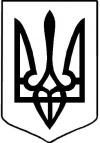 ДЕРЖАВНІ БУДІВЕЛЬНІ НОРМИ УКРАЇНИБудинки і спорудиДОСТУПНІСТЬ БУДІВЕЛЬ І СПОРУД ДЛЯ МАЛОМОБІЛЬНИХ ГРУП НАСЕЛЕННЯИСС «Зодчий» ( г. Киев, ул. М. Кривоноса, 2а; т/ф. 249-34-04 )ДБНВ.2.2-17:201Х  (Проект перша редакція)КиївМінбуд України 2018Право власності на цей документ належить державі. Цей документ не може бути повністю чи частково відтворений,тиражований і розповсюджений як офіційне видання без дозволуміністерства регіонального розвитку, будівництва та житлово-комунального господарства УкраїниЗМІСТ с.СФЕРА ЗАСТОСУВАННЯ……………………………………………….…1НОРМАТИВНІ ПОСИЛАННЯ……………………………………………...1ТЕРМІНИ ТА ВИЗНАЧЕННЯ ПОНЯТЬ…………………………………...5ЗАГАЛЬНІ ПОЛОЖЕННЯ………………………………………………....11ЗАГАЛЬНІ ВИМОГИ ДО ЗЕМЕЛЬНИХ ДІЛЯНОК…………………….12ЗАГАЛЬНІ ВИМОГИ ДО БУДИВЕЛЬ ТА СПОРУД……………………16Входи та шляхи руху до будинку………………………………………....16 Горізонтальні комунікації…………………………………………………18Сходи і пандуси…………………………………………………………….21Ліфти і підйомники……………………………………………………..….23	Внутрішнє обладнання…………………………………………………...247	ОСОБЛИВІ ВИМОГИ ДО СЕРЕДОВИЩА ЖИТТЄДШЛЬНОСТІ МАЛОМОБІЛЬНИХ ГРУП НАСЕЛЕННЯ……………………………………26Житлові будинки і приміщення…………………………………………26Зони обслуговування відвідувачів у громадських будинках…………28Робочі місця…………………………………………………………….....328.ТАКТИЛЬНІ НАЗЕМНІ ТА ПІДЛОГОВІ ПОКАЖЧИКИУ БУДИНКАХ І СПОРУДАХ ЦИВІЛЬНОГО ПРИЗНАЧЕННЯ ДЛЯ ОСІБ З ПОРУШЕННЯМ ЗОРУ.  ТЕХНІЧНІ ВИМОГИ……………………………………………………358.1 Загальні положення…………………………………………………………..358.2  Вимоги до тактильних дорожніх покажчиків…………………………………37Вимоги до тактильних підлогових покажчиків 
(на підлозі громадських будинків і споруд)...……………………………………...399. ВИМОГИ  ДО  ПРОЕКТУВАННЯ  БУДИНКІВ  І  СПОРУД ГРОМАДСЬКОГО  ПРИЗНАЧЕННЯ ІЗ  УРАХУВАННЯМ ПОТРЕБ ОСІБ З ПОРУШЕННЯМ СЛУХУ……………………………………………………….4110. ПОЖЕЖНА БЕЗПЕКА………………………………………………………43Шляхі евакуації…………………………………………………………………..4311.  САНІТАРНО-ГІГІЄНІЧНІ  ВИМОГИ……………………………………...46Санітарно-гігієнічні приміщення…………………………………………………...46Додаток А.Матеріали до розрахунку рівня пожежної безпеки маломобільних груп населення…………………………………………………………………………50Додаток Б.Розрахунок кількості ліфтів, необхідних для порятунку інвалідів із зон безпеки…………………………………………………………………………52Додаток В.Форми ріфлення покажчиків …………….…………………………………....53ДОДАТОК ГБібліографія …………………………………………………………………...54ДЕРЖАВНІ БУДІВЕЛЬНІ НОРМИ УКРАЇНИЧинні з ХХ.ХХ.20ХХСФЕРА ЗАСТОСУВАННЯВимоги цього нормативного акта поширюються на проектування та реконструкцію цивільних будівель (житлових та громадських будівель та споруд з урахуванням потреб людей, які відносяться до маломобільних груп населення (далі - МГН), функціонально-планувальні елементи будівель і споруд, їх земельні ділянки, а також на вхідні вузли, комунікації, шляхи евакуації, приміщення (зони) проживання, обслуговування і робочі місця, а також їх інформаційне та інженерне обладнання.Вимоги цих Норм не поширюються на будівлі спеціалізованих закладів для постійного і тимчасового проживання осіб з інвалідністю і людей старшої вікової групи на умовах опіки, стаціонари лікувальних закладів і аналогічні установи, призначені для обслуговування і постійного перебування даних категорій населення, а також на житлові будинки для однієї сім'ї.2	НОРМАТИВНІ ПОСИЛАННЯУ цих Нормах є посилання на такі нормативно-правові акти, нормативні акти та нормативні документи:НПАОП 0.00-1.02-08 Правила будови і безпечної експлуатації ліфтівНПАОП 0.00-1.51-88 Правила устройства и безопасной эксплуатации фреоновых холодильных установок (Правила улаштування та безпечної експлуатації фреонових холодильних установок)НПАОП 40.1-1.32-01 Правила будови електроустановок. Електрообладнання спеціальних  установокДСанПіН 145-2011 Державні санітарні норми і правила утримання територій  населених  місцьДСН 3.3.6.037-99 Санітарні норми виробничого шуму, ультразвуку та інфразвукуДСН 239-96 Державні санітарні норми і правила захисту від впливу електромагнітних  випромінюваньДСанПіН 8.2.1-181-2012 Полімерні та полімервмісні матеріали, вироби 
і конструкції, що застосовуються у будівництві та виробництві меблів. Гігієнічні вимогиДСП 173-96 Державні санітарні правила планування та забудови населених пунктів ДБН 360-92**	Містобудування. Планування і забудова міських і сільських поселеньДБН 363-92	Житлові будинки для осіб похилого віку сільської місцевості УкраїниДБН Б.2.4-1-94	Планування та забудова сільських поселеньДБН В.1.1 -7-2016	Захист від пожежі. Пожежна безпека об'єктів будівництваДБН В.2.2-3-97	Будинки та споруди навчальних закладівДБН В.2.2-4-97	Будинки та споруди дитячих дошкільних закладівДБН В.2.2-9-2009	Громадські будинки та споруди. Основні положенняДБН В.2.2-10-2001	 Заклади охорони здоров'яДБН В.2.2-11-2002  Підприємства побутового обслуговування. Основні положенняДБН В.2.2-13-2003	Спортивні та фізкультурно-оздоровчі спорудиДБН В.2.2-15-2005  Житлові будинки. Основні положенняДБН В.2.2-16-2005	Культурно-видовищні та дозвіллєві закладиДБН В.2.2-18:2007  Заклади соціального захисту населенняДБН В.2.2-20:2008 ГотеліДБН В.2.2-23:2009  Підприємства торгівліДБН В.2.2-24:2009 Проектування висотних житлових і громадських будинківДБН В.2.2-25:2009  Підприємства харчування (заклади ресторанного господарства)ДБН В.2.2-26:2010  СудиДБН В.2.2-28:2010 Будинки адміністративного та побутового призначенняДБН В.2.3-4-2004	Споруди транспорту. Автомобільні дорогиДБН В.2.3-5-2001	Споруди транспорту. Вулиці та дороги населених пунктівДБН В.2.3-15-2007	Автостоянки і гаражі для легкових автомобілівДБН В.2.5-20-2001	 Інженерне обладнання будинків і споруд. ГазопостачанняДБН В.2.5-23:2010	Проектування електрообладнання об'єктів цивільного призначенняДБН В.2.5-24-2003	Електрична кабельна система опаленняДБН В.2.5-28:2006	Природне та штучне освітленняДБН В.2.5-56:2014 Системи протипожежного захистуДБН В.2.5-64:2012 Внутрішній водопровід та каналізація. Частина І. Проектування. Частина ІІ. БудівництвоДБН В.2.5-67:2013  Опалення, вентиляція та кондиціонуванняДБН В.3.2-2-2009. Житлові будинки. Реконструкція та капітальний ремонтДБН В.2.6-31:2006	Теплова ізоляція будинківДСТУ Б В.1.1-4-98 Будівельні конструкції. Методи випробувань на вогнестійкість. Загальні вимогиДСТУ Б В.2.7-117-2002 (ГОСТ 6787-2001) Плитки керамічні для підлог. Технічні умови.ДСТУ 2587:2010. Безпека дорожнього руху. Розмітка дорожня. Загальні технічні вимоги. Методи контролювання. Правила застосуванняДСТУ 4100-2002. Знаки дорожні. Загальні технічні умови. Правила застосуванняДСТУ 7201:2010  Норми безпеки до конструкції і експлуатації  ліфтів. Частина 72. Ліфти для пожежної службиДСТУ IEC TR 60083:2015 Штепсели и розетки бытового и аналогичного общего назначения, стандартизированные в странах-членах МЭК (IEC TR 60083:2015, IDT)ДСТУ ISO 4190-6-2001  Установка ліфтова (елеваторна). Частина 6. Ліфти пасажирські для встановлення в житлових будинках.  Планування і вибір. ТК 104 «Ліфти»ДСТУ ISO 9386-1:2005  Приводні підіймальні платформи для осіб з обмеженими фізичними можливостями. Правила безпеки. Розміри та функціонування. Частина 1. Вертикальні підіймальні платформи ДСТУ ISO 9386-2:2005  Приводні підіймальні платформи для осіб з обмеженими фізичними можливостями. Правила безпеки. Розміри та функціонування. Частина 2. Приводні сходові підйомники  для пересування по нахиленій площині користувачів, що сидять, стоять та на інвалідних-колясках ДСТУ  EN 81-70:2010  Норми безпеки до конструкції і експлуатації ліфтів. Частина 70. Зручність доступу до ліфтів пасажирів, зокрема пасажирів із функційними порушеннями  ДСТУ EN 81-71+А1:2008  Норми безпеки до конструкції і експлуатації ліфтів. Частина 71 . Специфіка використання пасажирських та вантажопасажирських ліфтів. Ліфти стійкі до вандалізму ДСТУ EN 81-73:2010 Норми безпеки до конструкції і експлуатації  ліфтів. Частина 73. Режім роботи ліфтів у разі пожежі ГОСТ 4997-75 Ковры диэлектрические резиновые. Технические условия ГОСТ 21786-76 Система "человек-машина". Сигнализаторы звуковые неречевых сообщений. Общие эргономические требования (Система людина-машіна. Сігналізатори звукових неречових повідомлень. Загальні ергономічні вимоги).ГОСТ 28170-89 Изделия акустоэлектронные. Термины и определения.ГБН В.2.2-34620942-002:2015 Лінійно-кабельні споруди телекомунікацій. Проектування»НПАОП  0.00-1.02-99  Правила будови і безпечної експлуатації ліфтів. ВСН 01-89/Росавтотранс.  Предприятия по обслуживанию автомобилей. (Підприємства по обслуговуванню автомобілів)3.ТЕРМІНИ ТА ВИЗНАЧЕННЯ ПОНЯТЬУ цих Нормах використано терміни, установлені в Кодексі цивільного захисту України: захисні споруди цивільного захисту, інженерно-технічні заходи цивільного захисту, споруда подвійного призначення; в ДСТУ Б А.1.1-91: нормативний акт, стандарт; в ДБН А.2.2-3: будинок, споруда; ДСТУ 2272: шляхи евакуації.Нижче наведено терміни, додатково використані у цих Нормах, та визначення позначених ними понятьадаптація
Пристосування до нових умов, тут: пристосування середовища життєдіяльності, будинків і споруд до потреб маломобільних груп населення.акцент
 Контрастний орієнтир, елемент архітектурного середовища, інформаційно значущий для відвідувачів (споживачів), у тому числі  маломобільних  груп  населення.благоустрій ділянки
Комплекс заходів, що забезпечують доступність маломобільних груп населення і включають: створення штучного ландшафту (озеленення), вимощення доріжок для пішоходів і проїзної частини, влаштування зовнішнього освітлення, створення зон відпочинку та розваг на ділянці, а також інформаційне забезпечення відвідувачів.бордюр
Огорожа шляхів руху і просторів однорідними елементами малої висоти, яка поєднує функції щодо критеріїв безпеки та інформаційності.виніс крони
Розмір в плані від крайки крони до стовбура рослини, дерева; зона передбачуваної травмонебезпеки для маломобільних  груп  населення.візуальні засоби інформації 
Тут: носії інформації у вигляді помітних зором текстів, знаків, символів, світлових сигналів тощо, переданих у тому числі людям із порушенням функцій органів слуху.габарити
Внутрішні („у просвіті”) і зовнішні („в чистоті”) розміри елементів архітектурного середовища (предметів і просторів) за їх крайніми виступними частинами.доступні для МГН будівлі і споруди
Будівлі і споруди, у яких реалізований комплекс архітектурно-планувальних, інженерно-технічних, ергономічних, конструкційних і організаційних заходів, що відповідають нормативним вимогам щодо забезпечення доступності і безпеки МГН.елемент
Складова частина будь-чого, тут: архітектурний, технічний або механічний компонент ділянки, будивлі або приміщення, наприклад, робоче місце, місце відпочинку, душ, телефонна кабіна, двері, керуючий пристрій, ручка, поручень тощо.зона
Параметри і конфігурація функціонально організованого простору, не повністю відокремленого огороджувальними конструкціями.зона безпеки
Зона (смуга) біля краю функціонального елемента (площадки, майданчика), призначена для запобігання травмонебезпечних ситуацій.зона відвідувачівСукупність приміщень і просторів у будинках і спорудах, призначених для відвідувачівзона надання послуг (обслуговування)
Сукупність місць обслуговування  в  приміщенні  або  на  земельній  ділянці.ідентифікація
Однозначне розпізнання функціонального призначення об’єкта або зони ризику. інклюзівна освітаКомплексний процес забезпечення рівного доступу до якісної освіти дітям з особливими освітніми потребами шляхом організації їх навчання у загальноосвітніх навчальних закладах на основі застосування  особистісно орієнтовних методів навчання, з урахуванням індивідуальних особливостей навчально-пізнавальної діяльності таких дітейкарман
Ніша, простір, що прилягає до межі зони, приміщення комунікаційного  шляху  поза  їх  межами.катафоти 
Світлоогороджувальні панелі, призначені для розмітки і маркування поверхонь.комунікаційні простори
Зони, приміщення будинків і споруд, ділянок, призначені, головним чином, для руху по них людських потоків.комунікаційні шляхи
Частини комунікаційних просторів, призначені  виключно для  руху.латеральний
Крайковий, обмежуючий краї.ліфтовий хол
Спеціальне приміщення, розташоване біля входу до ліфта.маломобільні групи населення (МГН)
Люди, що відчувають труднощі при самостійному пересуванні, одержанні послуги, необхідної інформації або при орієнтуванні в просторі. До маломобільних груп населення тут віднесені особи з інвалідністю, люди з тимчасовим порушенням здоров'я, вагітні жінки, літні люди, люди з дитячими колясками тощо.маячок
Світловий  або  звуковий  пульсуючий  орієнтирмісця обслуговування
організовані та обладнані частини будинків, споруд, приміщень, зон для надання послуг відвідувачу. Включають в себе робоче місце, місце особи, яку обслуговують, можливо – місце очікування.особа із порушенням зору (інвалід)
Особа, у якої повністю відсутній зір або гострота залишкового зору не перевищує 10 %, або поле зору складає не більше 20 %.особи з інвалідністю
Особи зі стійкими фізичними, психічними, інтелектуальними або сенсорними порушеннями, які під час взаємодії з різними бар'єрами можуть заважати їхній повній та ефективній участі в житті суспільства нарівні з іншими.пандус
Споруда, що має поздовжній уклон, який не перевищує 8 % і забезпечує самостійне переміщення осіб з інвалідністю при подоланні перепадів висоти на шляхах руху (зокрема осіб з інвалідністю на кріслах колісних).парапет
Як правило, глуха огорожа перепаду висот, конструктивний елемент, що огороджує шляхи руху і функціональні простори,  поєднує  функції  за  критеріями  безпеки  та  інформаційності.перекладач жестової мови (сурдоперекладач)
Фахівець, що здійснює переклад усної мови на жестову мову глухих та забезпечує зворотній переклад жестової мови глухих на словесну мову.піктограма
Символічний малюнок, частіше за все стилізований.підйом
Різниця рівнів (вертикальний розмір) між найближчими горизонтальними  площинами похилого  шляху  руху.приміщення індивідуального обслуговування (функціональне)
Кабіна або кабінет, де здійснюється самообслуговування чи обслуговування маломобільних груп населення персоналом закладу (установи, підприємства). Габарити кабіни (кабінету) мають враховувати, як правило,  можливість  розміщення також особи, що супроводжує особу з інвалідністю.пожежобезпечна зона 
Частина будинку, споруди, протипожежного відсіку, виділена протипожежними перешкодами для захисту людей від небезпечних факторів пожежі протягом заданого часу (від моменту виникнення пожежі до завершення рятувальних робіт), забезпечена комплексом заходів для проведення евакуації і рятування.сигналізатори (сповіщувачі) небезпеки
Спеціальні елементи, вбудовані у поверхню або такі, що прикладаються до поверхні пішохідної доріжки чи іншим елементам для попередження людей з ослабленим зором або незрячих про небезпеку на їх шляху.символіка
Інформація для відвідувачів, яка відтворюється тактильним  або  графічним  способом.система засобів інформації (інформаційні засоби)
Тут: сукупність носіїв інформації, що забезпечують для МГН своєчасне орієнтування у просторі, сприяють безпеці і зручності пересування, а також інформують про властивості середовища життєдіяльності.смуга руху
Частина пішохідного шляху, призначена для руху в один ряд в одному напрямку.спеціалізований елемент
Тут: елемент, до якого (як до об'єкта нормування) ставляться специфічні вимоги щодо адаптації з урахуванням конкретного або сукупного дефектів здоров'я людини.табло
Покажчики з механічним, електричним або іншим приводом зміни символів на їх робочій поверхні.тактильний
Властивість об’єкта, що сприймається шляхом дотику, тобто торкання до нього.тактильний наземний, підлоговий покажчик
Засіб відображення інформації, який являє собою смугу із різних матеріалів визначеного кольору і рисунку рифлення, що дозволяє особам з порушенням зору розпізнавати типи дорожнього або підлогового покриття шляхом відчуття на  дотик  стопами  ніг, тростиною, або  використовуючи  залишковий  зір.тактильні засоби інформації 
Носії інформації, що передаються особам з порушенням зору і сприймаються шляхом дотику.текстофон
Апарат для передавання, приймання і ведення діалогу по телефону особами з інвалідністю з порушеннями слуху в текстовому режимі. Апарат забезпечений клавіатурою і дисплеєм для відображення текстової інформації.тифлотехнічні засоби
Засоби, що полегшують особам з порушенням зору роботу і засвоєння інформації (магнітофони, диктофони, письмові прилади, клавіатура зі шрифтом Брайля).універсальний дізайнЕкономічно-ефективний підхід, що задовольняє ´потреби всіх користувачів вже на початковому етапі розробки та проектування, включає майбутні нераціональні витратиуніверсальний елемент
Тут: елемент, що проектується з урахуванням можливого використання усіма категоріями населення, у тому числі МГН.фактура
Рельєфність  опорядження  поверхні.функціональна група приміщень
Сукупність пов’язаних просторово  та  функціонально приміщень і комунікаційних просторів.функціональні зони
Простір, який характеризується визначеними ознаками, пов’язаними з будь-якою діяльністю (наприклад, зона телефону-автомату, зона у межах столу, зона стійки у кафетерії тощо).  хол
Прохідна зала, як правило, прилягаюча до комунікаційного приміщення.шлях руху 
Тут: пішохідний шлях, який використовується МГН, у тому числі особами в кріслах колісних, для переміщення по ділянці (доріжки, тротуари, пандуси тощо), а також на вході до будинку або споруди та всередині будинків і споруд (горизонтальні і вертикальні комунікації).шрифт Брайля
Рельєфний (рельєфно-крапковий) спеціальний шрифт  для  незрячих  і  осіб,  що  слабо  бачать.штучна нерівність
Спеціально створене підвищення на проїзній частині дороги для примусового зниження швидкості руху, яке розташоване перпендикулярно до осі дороги.4	ЗАГАЛЬНІ ПОЛОЖЕННЯ При проектуванні та реконструкції цивільних будівель і споруд слід передбачати для осіб з інвалідністю  і громадян інших маломобільних груп населення умови життєдіяльності, однакові нарівні з рештою категорій населення.У разі  неможливості прийняття повного виконання вимог цих Норм щодо реконструкції, капітального ремонту, реновації, або адаптації існуючих будівель та споруд для потреб MГH слід здійснювати проектування в рамках «розумного пристосування» з гармонізації завдання на проектування з територіальними органами соціального захисту населення з урахуванням думки громадських обєднань осіб з інвалідністю. Перелік об'єктів, доступних для осіб з інвалідністю та інших маломобільних груп населення, розрахункова кількість і категорія інвалідності, а також група мобільності МГН (додаток А, таблиця А.1) встановлюються у завданні на проектування.При проектуванні об'єктів, доступних для МГН, повинні бути забезпечені:доступність місць цільового відвідування і безперешкодність переміщення всередині будинків і споруд;безпека шляхів руху (у тому числі евакуаційних), а також місць проживання, обслуговування і прикладення праці;евакуації людей з будівлі або в безпечну зону (з врахуванням особливостей осіб з інвалідністю) до ймовірної шкоди їх життю і здоров'ю внаслідок впливу небезпечних та надзвичайних факторів;своєчасне отримання МГН повноцінної і якісної інформації, яка дозволяє орієнтуватися в просторі, використовувати обладнання (у тому числі для самообслуговування), отримувати послуги, брати участь у трудовому і освітньому процесах;зручність і комфорт середовища життєдіяльності. Проектні рішення об'єктів повинні проектуватися з врахуванням принципів універсального дизайну та з врахуванням вимог доступності для осіб з інвалідністю та маломобільних груп населення. При цьому проектні рішення не повинні обмежувати умови життєдіяльності інших груп населення, а також ефективність експлуатації будівель. З цією метою необхідно  проектувати адаптовані до потреб осіб з інвалідністю універсальні елементи будівель і споруд, які використовуються усіма групами населення. Необхідність застосування спеціалізованих елементів, що враховують специфічні потреби осіб з інвалідністю, встановлюється завданням на проектування. При проектуванні, обладнанні й оснащенні будівель і споруд, доступних для МГН, повинні виконуватися вимоги чинних нормативних документів: 
ДБН 360, ДБН В. 1.1-7, ДБН В.2.2-3, ДБН В.2.2-4, ДБН В.2.2-9, ДБН В.2.2-10, 
ДБН В.2.2-11, ДБН В.2.2-13, ДБН В.2.2-16, ДБН В.2.2-18, ДБН В.2.2-20, 
ДБН В.2.2-23, ДБН В.2.2-24, ДБН В.2.2-25, ДБН В.2.2-26.5	ЗАГАЛЬНІ ВИМОГИ ДО ЗЕМЕЛЬНИХ ДІЛЯНОК У проектах повинні бути передбачені умови безперешкодного і зручного пересування МГН по ділянці до будівлі або по території підприємства, комплексу споруд, транспортної інфраструктури, зелених зон (парки, сквери тощо) з урахуванням вимог ДБН 360, ДБН Б.2.4-1, ВСН 01, ДБН В.2.3-15. Ці шляхи повинні бути поєднані з зовнішніми по відношенню до ділянки транспортними та пішохідним комунікаціями, спеціалізованими паркувальними місцями, зупинками громадського транспорту.При перетині пішохідних шляхів транспортними засобами біля входу до будівлі або на ділянці слід передбачати інформаційні елементи завчасного попередження водіїв про місця переходу та його регулювання.Система засобів орієнтації для людей з порушенням зору та інформаційної підтримки повинна бути забезпечена на всіх шляхах руху, доступних для МГН на весь час експлуатації. Транспортні проїзди на ділянці і пішохідні дороги на шляху до об'єктів, які відвідують особи з інвалідністю, допускається об'єднувати у разі дотримання містобудівних вимог до параметрів шляхів руху та положень ДБН В.2.3-4, ДБН В.2.3-5. Ширина шляху руху на ділянці при зустрічному русі осіб на кріслах колісних повинна бути не менше 1,8 м з урахуванням габаритних розмірів крісіл колісних відповідно до чинних нормативних документів.Поздовжній уклон шляху руху, по якому можливий проїзд осіб на кріслах колісних, не повинен перевищувати 5 %. При влаштуванні з'їздів із тротуару біля будівлі та в затінених місцях допускається збільшувати поздовжній уклон до 10 % на відстані не більше ніж 10 м.Поперечний уклон шляху руху слід приймати в межах 1-2 %.5.4	Висоту бордюрів по краях пішохідних шляхів на ділянці рекомендується приймати не більше 0,05 м.Висота бортового каменю в місцях перетину тротуарів із проїзною частиною повинна бути в рівень із проїзною частиною. Однак при цьому необхідно встановлювати по всій ширині тротуару попереджувальні тактильні елементи з конусоподібними або круглими рифами завширшки не менше 0,5 м на відстані 0,8 м перед виїздом на проїзну частину. Бортовий камінь повинен бути контрастим по відношенню до покриття пішохідного шляху та до покриття на проїзній частині.Висота бортового каменю в місцях перетину тротуарів із проїзною частиною, а також перепад висот бордюрів, бортових каменів уздовж експлуатованих газонів і озеленених майданчиків, що прилягають до шляхів пішохідного руху, не повинні перевищувати 0,04 м. За наявності на ділянці підземних і надземних переходів їх слід обладнувати пандусами або підйомними пристроями, якщо не можна організувати для МГН надземний прохід. Тактильні засоби, що виконують попереджувальну функцію на покритті пішохідних шляхів на ділянці, необхідно розміщувати не менше ніж за 0,8 м до об'єкта інформації, початку небезпечної ділянки, зміни напрямку руху, входу тощо. Для покриття пішохідних доріжок, тротуарів і пандусів не допускається застосування насипних або крупноструктурних матеріалів, що перешкоджають пересуванню МГН на кріслах колісних або з милицями. Покриття з бетонних плит повинно бути рівним, а товщина швів між плитами не більше 0,015 м. На шляхах руху МГН не допускається застосовувати непрозорі хвіртки на навісних завісах двосторонньої дії, хвіртки з обертовими полотнинами, а також турнікети завширшки менше ніж 0,85м. Для відкритих сходів на перепадах рельєфу рекомендується приймати ширину проступів не менше 0,4 м, висоту підйомів сходинок - не більше 0,12 м. Усі сходинки у зовнішніх сходах у межах одного маршу повинні бути однаковими за формою в плані, за розмірами ширини проступу і висоти підйому сходинок. Поперечний уклон зовнішніх сходинок повинен бути в межах 1-2 %.Сходи повинні дублюватися пандусами, а за необхідності - іншими засобами підйому та відповідати вимогам ДБН В.2.3-5. Уклон зовнішніх пандусів на шляхах руху і біля входу до будівлі повинен бути не більше 8% (1:12), на коротких проміжках і на зїзді з тротуару на проїзну частину уклон приймається 10% (1:10). Зовнішні сходи і пандуси повинні мати двобічне огородження з поручнями. За висоти підйому до 3,0 м і більше пандуси слід замінювати підйомними пристроями.Поверхня пандусу повинна бути неслизькою, чітко маркірована кольором або фактурою, контрастною відносно суміжних горизонтальних поверхонь.Необхідність підігріву поверхні пандуса, навіса або укриття визначається проектомПристрої й обладнання (поштові скриньки, укриття таксофонів, банкомати, інформаційні щити тощо), розташовані на стінах будівель, споруд або на окремих конструкціях, і виступні елементи та частини будівель і споруд не повинні скорочувати нормований простір для проходу, а також проїзду і маневрування крісла колісного.Об'єкти, нижня крайка яких розташована на висоті від 0,7м до 2,1 м від рівня пішохідного шляху, не повинні виступати за площину вертикальної конструкції більше ніж на 0,1 м, а при їх розміщенні на розташованій окремо опорі — не більше ніж 0,3 м. При збільшенні виступних розмірів простір під цими об'єктами необхідно виділяти бордюрним каменем, бортиком заввишки не менше ніж 0,05 м або огорожами заввишки не менше ніж 0,7 м тощо.Таксофони, банкомати й інше спеціалізоване обладнання для осіб з порушенням зору повинні встановлюватися на горизонтальній площині із застосуванням рифленого покриття або на окремих плитах заввишки до 0,04 м, край яких повинен знаходитися від встановленого обладнання на відстані 0,7-0,8 м.Форми і краї підвісного обладнання повинні бути заокруглені.	Вхід на територію або ділянку слід обладнувати доступними для інвалідів елементами інформації про об'єкт.Вхід на ділянку житлового одноквартирного будинку рекомендується обладнувати контрольно-охоронними приладами або пристроями сигналізації, що передають інформацію до житла для людей з порушенням зору і порушеннями слуху.	На відкритих індивідуальних автостоянках біля закладів обслуговування слід виділяти не менше ніж 10 % місць (але не менше одного місця) для транспорту осіб з інвалідністю. Ці місця повинні позначатися знаками, прийнятими в міжнародній практиці.Місця для особистого автотранспорту осіб з інвалідністю бажано розміщувати поблизу входу до будівель і споруд, доступного для осіб з інвалідністю, але не далі ніж 50 м, а при житлових будинках - не далі 100 м. Ширина зони для паркування автомобіля особи з інвалідністю повинна бути не менше 3,5 м.Розміри паркувальних місць, які розташовані паралельно бордюру, повинні забезпечувати доступ до задньої частини автомобіля, щоб використовувати пандус або підйомний пристрій.Майданчики для зупинки спеціалізованих засобів громадського транспорту, що перевозят лише осіб з інвалідністю, слід передбачати на відстані не далі ніж 100 м від входів до громадських будівель, доступних для МГН.6 ЗАГАЛЬНІ ВИМОГИ ДО БУДІВЕЛЬ ТА СПОРУД6.1 Входи і шляхи руху до будівельВходи до будівлі повинні бути пристосовані для МГН, з поверхні землі і з кожного доступного для МГН підземного або надземного переходу, з'єднаного з цією будівлею.У будівлях і спорудах повинні бути забезпечені MГH умови використання у повному обсязі приміщень для безпечного здійснення необхідної діяльності самостійно або за допомогою супровідного, а також евакуації в разі надзвичайної ситуаціїНе допускається застосування дверей, що гойдаються на завісах, обертових дверей на шляхах руху MГH.У полотнах зовнішніх доступних дверей потрібно передбачати оглядові панелі, заповнені прозорим і протиударним матеріалом. Прозорі полотна дверей на входах і в будівлі, а також прозорі огородження  повинні виконуватися з ударостійкого матеріалу. Нижня частина скляних дверних полотнин повинна бути захищена протиударною смугою.На прозорих полотнах дверей слід передбачати яскраве контрастне маркування.Вхідні двері для осіб з інвалідністю можуть мати пороги. Висота кожного елемента порогу не повинна перевищувати 25мм.Двері на входах, доступних для осіб з інвалідністю, слід проектувати з автоматичним, ручним або механічним відчиненням. Вони повинні розпізнавати і мати символ, із зазначенням доступності будівлі. Доцільно використання автоматичних двостулкових або розсувних дверей (якщо вони розміщені на евакуаційних виходах).На шляхах евакуації дозволяється використання розсувних дверей, за умови що вони:мають функцію "антипаніка";поряд з розсувними дверима  є евакуаційні двостулкові двері;відчиняються і фіксуються при спрацюванні автоматично, віддалено з пожежного посту (посту охорони), за допомогою кнопки у дверях, або механічним засобом.У двостулкових дверях одна робоча полотнина повинна мати ширину потрібну для одностулкових доступних дверей.Дренажні і водозбірні решітки  в підлозі тамбурів або вхідних площадок, слід встановлювати в рівні з поверхнею підлоги.За наявності контролю на вході слід застосовувати контрольно-пропускні пристрої та турнікети завширшки у просвіті не менше ніж 1.0 м, пристосовані для пропуску осіб з інвалідністю на кріслах колісних.Додатково до турнікетів слід передбачати боковий прохід, для забезпечення евакуації осіб з інвалідністю на кріслах колісних та інших категорій MГH.Зовнішні сходи і пандуси повинні мати поручні.За ширини сходів на основних підходах до будинку 2,5 м і більше слід додатково передбачати розділові поручні.Вхідна площадка при входах, доступних МГН, повинна мати: навіс, водовідвід, а залежно від місцевих кліматичних умов - підігрів, що встановлюється завданням на проектування.Поверхні покриття вхідних площадок і тамбурів повинні бути твердими, не допускати ковзання при намоканні і мати поперечний уклон у межах 1-2 %.Глибина тамбурів і тамбур-шлюзів повинна бути не менше ніж 1,8 м, а в житлових будинках -не менше 1,5 м за ширини не менше ніж 2,2 м.Дренажні і водозбірні ґрати, які встановлюють у підлозі тамбурів або вхідних площадок, повинні бути врівень з поверхнею покриття підлоги. Ширина просвітів їх чарунок не повинна перевищувати 0,015 м. Краще застосовувати ґрати з ромбоподібними або квадратними чарунками.	За наявності контролю на вході слід передбачати контрольні пристрої, пристосовані для пропуску тих категорій маломобільних груп населення, для яких буде доступний об'єкт, що проектується. Усі приміщення в будинку повинні бути доступними для осіб з інвалідністю на рівні з іншими особами. При розміщенні приміщень по висоті будинку, крім сходів, необхідно передбачати пандуси, ліфти згідно з вимогами ДСТУ EN 81-70, піднімальні платформи, вертикальні підйомники згідно з вимогами ДСТУ ISO 9386-1, ДСТУ ISO 9386-2 або інші пристрої для переміщення осіб з інвалідністю.6.2 Горизонтальні комунікаціїШляхи руху до приміщень, зон і місць обслуговування всередині будівлі слід проектувати відповідно до нормативних вимог до шляхів евакуації людей з будівлі. При русі по коридору особи з інвалідністю на кріслі колісному необхідно забезпечити мінімальний простір для повороту на 90° або розвороту, в тому числі в тупикових коридорах— на 180°.Висота проходів у просвіті, по всій їх довжині і ширині повинна бути не менше ніж 2,1 м.Примітка. При реконструкції будівель дозволяється зменшувати ширину коридорів за умови створення розїздів (кишень) для крісіл колісних.Підходи до різного обладнання та меблів повинні бути завширшки не менше ніж 0,9 м, і, а за необхідності повороту крісла колісного на 90°—не менше ніж1,2 м, діаметр зони для самостійного розвороту на 180° особи з інвалідністю на кріслі колісному слід приймати не менш ніж 1,4 м.Ширина дверних і відкритих прорізів у стіни, а також виходів з приміщення на сходову клітку має бути не менше ніж 0,9 м.Дверні прорізи в приміщенні, доступні MГH в будівлі, не повинні мати порогів і перепадів висот підлоги, якщо це не визначено призначенням приміщення.На шляхах руху МГН в будівлі слід передбачати  суміжні з ним місця відпочинку та очікування не менше одного на поверх. У місцях відпочинку та очікування не менше одного місця повинно бути передбачено для осіб з інвалідністю на кріслі колісному або користувача з милицями (тростиною), а також його супровідного.Шляхи руху МГН усередині будівлі слід проектувати згідно з нормативними вимогами до шляхів евакуації людей з будівлі.Ширина шляху руху в коридорах, приміщеннях, галереях тощо у чистоті повинна бути не меншою:при русі крісла колісного в одному напрямку	1,5 м;при зустрічному русі					1,8 м.Ширину проходу в приміщенні з обладнанням і меблями слід приймати не менше ніж1,2 м.Ширина балконів і лоджій повинна бути не меншою ніж 1,5 м у просвіті.Ширину коридору або переходу в інший будинок слід приймати не менше 2,0 м.Підходи до різного обладнання і меблів повинні бути не меншими 0,9 м, а за необхідності повороту крісла колісного на 90° - не менше ніж 1,2 м.Діаметр зони для самостійного розвороту на 90-180° особи з інвалідністю  на кріслі колісному слід приймати не менше ніж 1,5 м.Біля столів, прилавків і інших місць обслуговування, біля настінних приладів, апаратів і пристроїв з врахуванням осіб з інвалідністю  слід передбачати вільний простір розмірами в плані не менше ніж 0,9 м×1,5 м.Глибина простору для маневрування крісла колісного перед дверима при відчиненні "від себе" повинна бути не менше ніж 1,2 м, а при відчиненні "до себе" - не менше ніж1,5 м завширшки не менше ніж 1,5 м.Конструктивні елементи всередині будівлі і пристрої, розташовані в габаритах шляхів руху на стінах та інших вертикальних поверхнях, повинні мати заокруглені краї, а також не повинні виступати більше ніж на 0,1 м на висоті від 0,7 до 2,0 м від рівня підлоги. При розміщенні пристроїв, покажчиків на розташованій окремо опорі вони не повинні виступати більше ніж на 0,3 м.Під маршем відкритих сходів та інших нависаючих елементів усередині будівлі, що мають розмір у просвіті заввишки менше ніж 1,9 м, слід встановлювати бар'єри, огорожі тощо.Ділянки підлоги на шляхах руху МГН на відстані 0,6 м перед дверними прорізами і входами на сходи і пандуси, а також перед поворотом комунікаційних шляхів повинні мати попереджувальну рифлену та (або) контрастне забарвлену поверхню. Допускається передбачати світлові маячки.У приміщеннях, доступних МГН, не допускається застосовувати ворсові килими з товщиною покриття (з урахуванням висоти ворсу) більше ніж 0,013 м.Килимові покриття на шляхах руху повинні бути щільно закріплені, особливо на стиках полотнин і по краях різнорідних покриттів.Ширина дверних і відкритих прорізів у стіні, а також виходів із приміщень і з коридорів у сходову клітку повинна бути не менше ніж 0,9 м. При глибині косяка відкритого прорізу більше ніж 1,0 м ширину прорізу слід приймати по ширині комунікаційного проходу, але не менше ніж 1,2 м.Дверні прорізи не повинні мати порогів і перепадів висот підлоги. За необхідності влаштування порогів їх висота або перепад висот не повинні перевищувати 0,025 м.В полотнинах зовнішніх дверей, доступних особам з інвалідністю, слід передбачати оглядові панелі, заповнені прозорим і ударно міцним матеріалом, нижня частина яких повинна розташовуватися в межах 0,3-0,9 м від рівня підлоги. Нижня частина дверних полотнин на висоту не менше ніж 0,3 м від рівня підлоги повинна бути захищена протиударною смугоюПрозорі двері й огорожі слід виконувати з ударно міцного матеріалу. На прозорих полотнинах дверей слід передбачати яскраве контрастне маркірування заввишки не менше ніж 0,1 м і завширшки не менше ніж 0,2 м, розташоване на рівні не нижче ніж 1,2 м і не вище ніж 1,5 м від поверхні пішохідного шляху.На шляхах руху МГН у будинках та спорудах не допускається застосовувати обертові двері та турнікети завширшки менше ніж 0,85 м.На шляхах руху МГН рекомендується застосовувати двері на завісах однобічної дії з фіксаторами у положеннях "відчинено" і "зачинено". Слід також використовувати двері, що забезпечують затримку автоматичного зачинення дверей тривалістю не менше ніж 5 с.6.3 Вертикальні комунікації6.3.1 Сходи і пандусиСходинки сходів на шляхах руху осіб з інвалідністю і інших маломобільних груп населення повинні бути суцільними, рівними, без виступів і із шорсткуватою поверхнею. Ребро сходинок повинно мати заокруглення радіусом не більше ніж 0,05 м. Бічні краї сходинок, що не примикають до стін, повинні мати бортики заввишки не менше ніж 0,02 м.Слід застосовувати різноманітні за кольором матеріали сходинок й горизонтальних площадок перед ними.Можливо застосування для орієнтації та допомоги особам з порушенням зору захисного кутового профіля на кожній сходинці по ширині маршу. Матеріал повинен візуально контрастувати з рештою поверхні сходинки.Крайки сходинок або поручні сходів на шляхах евакуації повинні бути пофарбовані фарбою, що світиться у темряві або на них наклейні світлові стрічки.Пандуси слід застосовувати на перепаді  висот до 3,0 м включно. При висоті більше ніж 3м їх слід замінити ліфтами, підйомниками та іншими пристроями. У виняткових випадках допускається передбачати гвинтові пандусиПоверхня маршу пандусу повинна візуально контрастувати з горизонтальною поверхнею на початку і в кінці пандуса. Допускається для виявлення граничних поверхонь застосування світових маячків або світових стрічок.Уклон пандуса в будівлі повинен бути від10% (1/10) до 12% (1/8),Ширина маршу сходів, доступних МГН, повинна бути не менше ніж 1,35 м. При розрахунковій ширині маршу сходів 2,5 м і більше слід передбачати додаткові розділові поручні.Усі сходинки в межах маршу повинні бути однакової геометрії і розмірів по ширині проступу і висоті підйому сходинок. Допускається змінювати малюнок проступів нижніх сходинок першого маршу відкритих сходів.Ширина проступів сходів, крім внутрішньоквартирних, повинна бути не менше ніж 0,3 м, а висота підйому сходинок - не більше ніж 0,15 м. Уклони сходів повинні бути не більше ніж 1:2.Максимальна висота одного підйому (маршу) пандуса не повинна перевищувати 0,8 м при уклоні не більше ніж 8 %. При перепаді висот підлоги на шляхах руху 0,2 м і менше допускається збільшувати уклон пандуса до 10 %. У виняткових випадках допускається передбачати гвинтові пандуси.Ширина пандуса при виключно однобічному русі повинна бути не менше ніж 1,0 м, в решті випадків її слід приймати за шириною смуги руху згідно з 6.3.1.Площадка на горизонтальній ділянці пандуса при прямому шляху руху або на повороті повинна бути глубиною не менше 1,5 м.Слід передбачати бортики заввишки не менше ніж 0,05 м по поздовжніх краях маршів пандусів, а також уздовж крайки горизонтальних поверхонь при перепаді висот більше ніж 0,45 м для запобігання зісковзуванню тростини або ноги. Уздовж обох боків усіх сходів і пандусів, а також біля всіх перепадів висот більше  ніж 0,45 м необхідно встановлювати огорожу з поручнями. Поручні пандусів слід розташовувати на висоті 0,7 і 0,9 м, сходів - на висоті 0,9 м, а в закладах дошкільної освіти, парках, дитячих майданчиках - також і на висоті 0,5 м.Поручень перил з внутрішнього боку сходів повинен бути безперервним по всій їх висоті. Завершальні частини поручня повинні бути довші маршу або похилої частини пандуса на 0,3 м.На верхній або бічній, зовнішній відносно до маршу поверхні поручнів перил повинні передбачатися рельєфні позначення поверхів. Розміри цифр повинні бути не менше ніж, м: ширина—0,01, висота— 0,015, висота рельєфу цифри - не менше ніж 0,002м.6.3.2 Ліфти і підйомникиБудівлі та споруди слід обладнувати пасажирськими ліфтами та підйомниками (нахиленими або вертикальними піднімальними платформами тощо) у випадку розміщення приміщень, відвідуваних осоібами з інвалідністю на кріслах колісних, на поверхах вище або нижче поверху основного входу до будівлі (першого поверху) згідно з вимогами 
ДСТУ ISO 4190-6, ДСТУ ISO 9386-1, ДСТУ ISO 9386-2, ДСТУ  EN 81 -70, ДСТУ EN 81 -71, НПАОП  0.00-1.02. Вибір способу підйому осіб з інвалідністю  і можливість дублювання цих способів підйому встановлюються у завданні на проектування.Будівлі, в яких перебувають маломобільні групи населення, обладнуються ліфтами для транспортування пожежних підрозділів згідно з вимогами ДБН В.1.1-7,  ДСТУ EN 81-72 і ДСТУ EN 81-73.Кабіна ліфта, призначеного для користування особою в кріслі колісному, повинна мати внутрішні розміри не менше ніж, м: ширина—1,1; глибина—1,4. Для нового будівництва громадських та виробничих будівель рекомендується застосовувати ліфти із шириною дверного прорізу не менше ніж 0,9 м. В решті випадків розмір дверного прорізу встановлюється у завданні на проектування за чинними нормативними документами.Світлова і звукова інформативна сигналізація, що відповідає вимогам чинних нормативних документів, повинна бути передбачена біля кожних дверей ліфта.Кількість ліфтів, необхідних для порятунку осіб з інвалідністю із зон безпеки, встановлюється відповідно до додатка Б.Необхідно застосовувати ліфти, оснащені системами керування, що відповідають вимогам ДСТУ ISO 4190-6 та НПАОП 0.00-1.02 .Улаштування піднімальних платформ для осіб з інвалідністю з порушенням опорно-рухового апарату, у тому числі на кріслах колісних, слід передбачати відповідно до вимог безпеки ДСТУ ISO 9386-2.Улаштування вертикальних підйомників слід передбачати відповідно до вимог безпеки ДСТУ ISO 9386-1.6.4 Внутрішнє обладнанняСистеми засобів інформації і сигналізації про небезпеку повинні бути комплексними і передбачати візуальну, звукову і тактильну інформацію в приміщеннях (крім приміщень з мокрими процесами), призначених для перебування всіх категорій осіб з інвалідністю. Вони повинні відповідати вимогам ДБН В.1.1-7, ДБН В.2.5-13, [8].Засоби інформації (у тому числі знаки і символи) повинні бути ідентичними в межах будівлі або комплексу будівель і споруд, розташованих в одному районі, підприємстві тощо, і відповідати знакам, встановленим чинними нормативними документами.Система засобів інформації зон і приміщень, доступних для відвідування або проживання МГН (особливо в місцях масового відвідування), а також доступних для них вхідних вузлів і шляхів руху, повинна забезпечувати безперервність інформації, своєчасне орієнтування й однозначне упізнання об'єктів і місць відвідування. Вона повинна передбачати можливість одержання інформації про асортимент послуг, що надаються, розміщення і призначення функціональних елементів, розташування шляхів евакуації, попереджати про небезпеку в екстремальних ситуаціях тощо.Візуальна інформація повинна розташовуватися на контрастному фоні з розмірами знаків, що відповідають відстані огляду, і бути ув'язана з художнім рішенням інтер'єра.Освітленість приміщень і комунікацій, доступних для МГН, слід підвищувати на один ступінь порівняно з вимогами ДБН В.2.5-23 та ДБН В.2.5-28.Перепад освітленості між сусідніми приміщеннями і зонами не повинен бути більший ніж 1:4. У вестибюлях громадських будівель та споруд слід передбачати встановлення звукових інформаторів за типом телефонів-автоматів, якими можуть користуватися відвідувачі з порушенням зору, і текстофонів для відвідувачів з порушенням слуху.Прилади для відчинення і зачинення дверей, горизонтальні поручні, а також ручки, важелі, крани і кнопки різних апаратів, отвори торговельних і квиткових автоматів та інші пристрої, якими можуть скористатися МГН усередині будинку, слід встановлювати на висоті не більше ніж 1,1 м і не менше ніж 0,85 м від підлоги і на відстані не менше ніж 0,4 м від бічної стіни приміщення або іншої вертикальної поверхні.Вимикачі і розетки в приміщеннях слід проектувати згідно з вимогами ДСТУ IEC TR 60083 та передбачати на висоті 0,8 м від рівня підлоги.Слід застосовувати дверні ручки, запори, засувки й інші прилади відчинення і зачинення дверей, що повинні мати форму, яка дозволяє особі з інвалідністю керувати ними однією рукою (кулаком) і не вимагає застосування надто великих зусиль або значних поворотів руки у зап'ясті. Доцільно орієнтуватися на застосування легко керованих приладів і механізмів, а також 
П-подібних ручок.Ручки на полотнах розсувних дверей повинні встановлюватися так, щоб при повністю відчинених дверях ці ручки були легко доступними по обидва боки стіни.Ручки дверей, розташованих у куті коридору або приміщення, повинні розміщуватися на відстані від бічної стіни не менше ніж 0,6 м. На вхідних дверях до приміщень, у яких небезпечно або категорично заборонене перебування МГН (бойлерних, венткамерах, трансформаторних вузлах тощо), слід встановлювати запори, що виключають вільне проникнення всередину приміщення. Дверні ручки подібних приміщень повинні мати поверхню з розпізнавальними знаками або нерівностями, що відчуваються тактильно. Інформуючі позначення приміщень усередині будинку повинні дублюватися рельєфними знаками і розташовуватися поруч із дверима, з боку дверної ручки і кріпитися на висоті від 1,4 м до 1,75 м.Нумерація шаф у роздягальнях і гардеробах повинна бути рельєфною і на контрастному фоні.Застосовувані в проектах матеріали, оснащення, обладнання, вироби, прилади, що використовуються особами з інвалідністю  або контактують з ними, повинні мати гігієнічні сертифікати органів державної санітарно-епідеміологічної служби.7 ОСОБЛИВІ ВИМОГИ ДО СЕРЕДОВИЩА ЖИТТЄДІЯЛЬНОСТІ МАЛОМОБІЛЬНИХ ГРУП НАСЕЛЕННЯ7.1 Житлові будівлі і приміщення7.1.1 	Житлові будинки і житлові приміщення громадських будівель слід проектувати згідно з вимогами ДБН В.2.2-9, ДБН В.2.2-15, ДБН-363 із забезпеченням потреб осіб з інвалідністю включаючи:доступність квартири або житлового приміщення від входу до будівлі;доступність усіх громадських приміщень будівліу з квартири або житлового приміщення;застосування обладнання, що відповідає потребам осіб з інвалідністю;забезпечення безпеки і зручності користування обладнанням і приладами;обладнання прибудинкової території і власне будівлі необхідними інформаційними системами. Багатоквартирні житлові будівлі з квартирами, необхідно проектувати з врахуванням для проживання осіб з інвалідністю і людей літнього віку, не нижче II ступеня вогнестійкості. У житлових будинках соціального житлового фонду кількість і спеціалізацію квартир по окремих категоріях осіб з інвалідністю рекомендується встановлювати завданням на проектування.При проектуванні житлових приміщень слід виходити з можливості наступного їх дообладнання за необхідності з урахуванням потреб окремих категорій осіб з інвалідністю та інших маломобільних груп населення.  При розміщенні квартир для сімей з особами з інвалідністю на кріслах колісних у рівні першого поверху слід забезпечувати можливість виходу безпосередньо на прибудинкову територію. Для окремого входу через приквартирний тамбур і влаштування підйомника рекомендується збільшення площі квартири на 12 м2. Мінімальний розмір житлового приміщення повинен складати:для особи з інвалідністю, що пересувається на кріслі колісному, - не менше ніж 12 м2;для особи з інвалідністю, що займається індивідуальною трудовою діяльністю, - до 16 м2.7.1.6	 Площу кухні квартир для сімей з особами з інвалідністю на кріслах колісних у житлових будинках соціального житлового фонду слід приймати не менше 9 м2. Ширина такої кухні повинна бути не менше 2,3 м при однобічному розміщенні обладнання та 2,9 м - при двобічному або кутовому розміщенні обладнання.Кухні слід оснащувати електроплитами.7.1.7	Розміри санітарно-гігієнічних приміщень у квартирах повинні відповідати вимогам, зазначеним у 11.13.У квартирах для сімей в яких є особи з інвалідністю, що користуються кріслами колісними, вхід до приміщення, обладнане унітазом, допускається проектувати з кухні або з житлової кімнати.7.1.8	Ширина підсобних приміщень у квартирах для сімей  в яких є люди з інвалідністю (у тому числі на кріслах колісних) повинна бути не менше ніж, м:передпокою (з можливістю зберігання крісла-коляски)   	1,6;внутрішньоквартирних коридорів  …………………………………1,15.7.1.9	 В житлових будинках II категорії за ДБН В.2.2-15, за необхідності, слід передбачати можливість улаштування у складі квартири комори площею не менше ніж 4 м2 для зберігання інструментів, матеріалів і виробів, що використовуються і виробляються особами з інвалідністю при роботі вдома, а також для розміщення тифлотехніки і брайлевської літератури. У готелях, мотелях, пансіонатах, кемпінгах тощо не менше 10 % житлових місць повинні проектуватися універсальними, з урахуванням розселення будь-яких категорій відвідувачів, зокрема і осіб з інвалідністю в кріслах колісних. Влаштування автоматичної пожежної сигналізації слід проектувати згідно з вимогами ДБН В.2.5-56 з урахуванням сприйняття усіма категоріями осіб з інвалідністю.Житлові приміщення для осіб з інвалідністю повинні бути обладнані автономними оптико-електронними димовими пожежними сповіщувачами.Слід застосовувати домофони зі звуковою і світловою сигналізацією.Місця розміщення і кількість сигналізаторів визначаються у завданні на проектування.7.1.12	Житлові приміщення у спеціалізованих житлових будинках слід проектувати згідно з вимогами ДБН В.2.2-15.7.2 Зони обслуговування відвідувачів у громадських будівлях7.2.1	 При проектуванні громадських будівлях та споруд слід керуватися положеннями ДБН В.2.2-3, ДБН В.2.2-4, ДБН В.2.2-9, ДБН В.2.2-10, 
ДБН В.2.2-11, ДБН В.2.2-13, ДБН В.2.2-16, ДБН В.2.2-18, ДБН В.2.2-23 забезпечуючи потреби осіб з інвалідністю та інших маломобільних груп населення на рівні з іншими. У зоні обслуговування відвідувачів громадських будинків і споруд різного призначення слід передбачати місця для осіб з інвалідністю та інших маломобільних груп населення із розрахунку не менше ніж 5 % загальної місткості закладу або розрахункової кількості відвідувачів, у тому числі і при виділенні зон спеціалізованого обслуговування МГН у будівлі.Заклади освіти з інклюзивним навчанням слід проектувати згідно з вимогами ДБН В.2.2-3. За наявності декількох ідентичних місць (приладів, пристроїв тощо) обслуговування відвідувачів 5 % їхньої загальної кількості, але не менше одного, повинні бути запроектовані так, щоб ними могла скористатися особа з інвалідністю. На кожному поверсі, доступному для МГН, слід передбачати зони відпочинку на 2-3 місця, у тому числі і для осіб з інвалідністю на кріслах колісних. При проектуванні інтер'єрів, підбиранні та розміщенні приладів і пристроїв, технологічного й іншого обладнання слід виходити з того, що зона досяжності для відвідувача у кріслі колісному повинна знаходитися в межах:при розташуванні збоку від відвідувача - не вище ніж1,4 м і не нижче ніж 0,3 м від підлоги;при фронтальному підході - не вище ніж1,2 м і не нижче ніж 0,4 м від підлоги.Поверхня столів індивідуального користування, прилавків і інших місць обслуговування, що використовуються відвідувачами на кріслах-колясках, повинна знаходитися на висоті не більше ніж 0,8 м над рівнем підлоги.7.2.5	Місця для осіб з інвалідністю у зальних приміщеннях слід розташовувати в доступній для них зоні залу, що забезпечує:повноцінне сприйняття демонстраційних, видовищних, інформаційних, музичних програм і матеріалів;зручне приймання їжі (в обідніх залах або кулуарах при залах);-	оптимальні умови для роботи (у читальних залах бібліотек), відпочинку (у залі очікування). У зальних приміщеннях не менше двох розосереджених виходів повинні бути пристосовані для проходу МГН.7.2.6	Місця для осіб з інвалідністю у залах для глядачів краще розташовувати в окремих рядах, що мають самостійний шлях евакуації, який не перетинається зі шляхами евакуації іншої частини глядачів.У залах для глядачів з кількістю місць 800 і більше місця для осіб у кріслах колісних слід розосереджувати в різних зонах, розміщуючи їх у безпосередній близькості від евакуаційних виходів, але в одному місці не більше трьох.Відстань від будь-якого місця перебування особи з інвалідністю а в зальному приміщенні до евакуаційного виходу в коридор, фойє, назовні або до евакуаційного люка трибун спортивно-видовищних залів не повинна перевищувати 40 м. Ширина проходів повинна бути збільшена на ширину вільного проїзду крісла колісного (0,9 м). Перед естрадою або у кінці залу поблизу прорізу-виїзду слід передбачати вільні площадки завширшки у просвіті не менше ніж 1,8 м для глядачів на кріслах колісних.  Біля місць або зон для глядачів на кріслах-колясках в аудиторіях з амфітеатром, залах для глядачів і лекційних залах слід передбачати заходи безпеки (огорожу, буферну смугу, поребрик тощо).  В аудиторіях, залах для глядачів і лекційних залах місткістю більше ніж 50 людей, обладнаних фіксованими сидячими місцями, необхідно передбачати не менше ніж4 % крісел із умонтованими системами індивідуального прослуховування.7.2.10	Місця для осіб з порушенням слуху слід розміщувати на відстані не більше ніж 10 м від джерела звуку.Допускається застосовувати в залах індивідуальні слухові безпроводові пристрої або обладнувати спеціальними персональними приладами посилення звуку. Ці місця слід розташовувати в зоні гарної видимості сцени і перекладача жестової мови. Необхідність виділення додаткової зони для перекладача встановлюється завданням на проектування. У разі неможливості застосувати візуальну інформацію для осіб з інвалідністю у приміщеннях з особливими вимогами до художнього вирішення інтер'єрів в експозиційних залах художніх музеїв, виставок тощо допускається використовувати інші компенсуючі заходи. У приміщеннях роздягалень при спортивних спорудах для осіб з інвалідністю, що займаються, слід передбачати:місця для зберігання крісел колісних;індивідуальні кабіни (площею кожна не менше 4 м ) з розрахунку по одній кабіні на трьох осіб, які одночасно займаються і користуються кріслами колісними;індивідуальні шафи для одягу (не менше двох) заввишки не більше 1,7 м, у тому числі для зберігання милиць і протезів;-	лави завдовжки не менше 3 м, завширшки не менше 0,7 м і заввишки не більше 0,5 м.Навколо лави повинен бути забезпечений вільний простір для під'їзду крісла колісного. За неможливості влаштування острівної лави слід передбачати уздовж однієї зі стін встановлення лави розміром не менше 0,6 м х 2,5 м.  У кімнаті відпочинку при роздягальнях слід передбачати додаткову площу із розрахунку не менше 0,4 м на кожну особу з інвалідністю в кріслі колісному, що одночасно займаються, а кімната відпочинку при сауні повинна бути площею не менше 20 м.  У залах підприємств харчування посадкові місця (столи) для осіб з інвалідністю слід розташовувати поблизу від входу, але не у прохідній зоні.7.3 Робочі місця7.3.1 При проектуванні закладів і підприємств слід передбачати робочі місця з врахуванням осіб з інвалідністю відповідно до програм їхньої професійної реабілітації, які розробляються місцевими органами соціального захисту населення.Кількість і види робочих місць для осіб з інвалідністю (спеціалізовані або звичайні), їх розміщення в об'ємно-планувальній структурі будівлі (розосереджене або в спеціалізованих цехах, виробничих ділянках і спеціальних приміщеннях), а також необхідні додаткові приміщення встановлюються в завданні на проектування.На підприємствах (в цехах і на ділянках), у яких передбачається можливість використання праці осіб з інвалідністю, повинні виконуватися вимоги до санітарно-побутових та спеціальних приміщень, організації режиму праці та відпочинку, медичного обслуговування, а також вимоги цих Норм залежно від виду інвалідності. Не допускається влаштування виробничих ділянок для МГН у підвальних поверхах.7.3.2	Робочі місця осіб з інвалідністю повинні бути безпечні для здоров'я і раціонально організовані. Вони повинні мати санітарно-епідеміологічний висновок органів державної санітарно-епідеміологічної служби. У завданні на проектування слід встановлювати їх спеціалізацію і, за необхідності, включати комплект меблів, обладнання і допоміжних пристроїв, спеціально пристосованих для конкретного виду інвалідності.У робочій зоні (просторі робочого місця) або приміщенні повинно бути забезпечене виконання комплексу санітарно-гігієнічних вимог щодо мікроклімату відповідно до чинних нормативних документів, а також додаткових вимог, встановлюваних залежно від виду інвалідності. Площу службових приміщень слід приймати із розрахунку виділення на кожного працюючого особу з інвалідністю, що користується кріслом колісним, не менше, ніж м2:у конторських, адміністративних і офісних приміщеннях   	5,65;у конструкторських бюро 	7,65.7.3.5	Відстань до туалетів, приміщень для куріння, приміщень для обігріву або охолодження, напівдушів і пристроїв питного водопостачання від робочих місць, призначених для осіб з інвалідністю з порушенням опорно-рухового апарату і дефектами зору, повинна бути не більше ніж, м:у межах будівель	50;у межах території закладу, установи, підприємства	100. Санітарно-побутове обслуговування працюючих осіб з інвалідністю повинно забезпечуватися відповідно до вимог ДБН В.2.2-28 і даного документа. При утрудненні доступу осіб в кріслах колісних до місць харчування на підприємствах і в закладах слід додатково передбачати кімнату приймання їжі площею із розрахунку 1,65 м2 на кожну особу з інвалідністю, але не меншу 12 м2.  Доступний лише для MГH зони та елементи будівлі та території повинні ідентіфікуватися міжнародним символом доступності:доступні паркувальні місця;доступні зони посадки;доступні входи, якщо доступні не всі входи до будівлі;спеціалізовані місця у загальних туалетах;доступні гардеробні, примірювальні та роздягальні у будівлях, в яких не всі подібні кімнати доступні;доступні ліфти та інші підйомні пристрої;доступні зони безпеки;доступні проходи в розрахунково-касовій зоні  та в інших місцях обслуговування МГН, де не всі проходи є доступними.Покажчики напрямку, що вказують шлях до найближчого доступного  елементу, повинні бути забезпечені у наступних місцях:недоступних входах у будівлю;недоступних громадських туалетах, душових, ванних кімнатах;ліфтах не пристосованих для осіб з інвалідністю;виходах і сходах, які не є шляхами евакуації для осіб з інвалідністю. Системи засобів інформації і  сигналізації про небезпеку, які розташовані в приміщеннях (окрім приміщень з мокрими процесами), призначені для перебування всіх категорій осіб з інвалідністю, а також  на шляхах їх руху повинні бути комплексними і передбачати візуальну, звукову та тактильну інформацію, які вказує напрямок переміщення і місця надання послуг.Застосовані засоби інформації (в тому числі знаки та символи) повинні бути ідентичними у межах однієї будівлі або комплексу будівель і споруд, які розміщаються в одному районі, у межах підприємства, транспортного маршруту, і таке інше і відповідати символам існуючих нормативних документів та стандартів. Бажано використовувати міжнародні символи. Система засобів інформації зон і приміщень (особливо в місцях масового скупчення), вхідних вузлів і маршрутів руху повинна забезпечувати безперервність інформації, своєчасне орієнтування і однозначну ідентифікацію об'єктів і місць відвідування. Вона повинна включати в себе можливість отримати інформацію про асортимент  послуг, які надаються і розміщенні і призначенні функціональних елементів, розташування шляхів евакуації, попереджають про небезпеку в екстремальних ситуаціях тощо.Будівля або споруда за завданням на проектування може бути обладнана радіомаяками (радіо-міткою) для осіб з порушенням зору, які володіють радіоінформаторами. Радіомаяки встановлюються над дверними прорізами і на стінах приміщень. Замкнутий простір будівлі (приміщень різного функціонального призначення кабінка туалету, ліфт, кабіна примірочної) де особа з інвалідністю, (у тому числі з порушенням слуху), може залишитися одна, а також ліфтові холи і зони безпеки, повинні бути обладнані двостороним зв'язком з диспетчером або черговим. В інших випадках, слід передбачати кнопку виклику, тривожний сигнал якого повинен бути виведений у кімнату чергового. У таких приміщеннях (кабінах) повинні бути передбачено аварійне освітлення. Інформуюче позначення приміщень усередині будівлі повинно бути дубльовано тактильними знаками і розміщуватися поряд з дверима, з боку дверних ручок.8 ТАКТИЛЬНІ НАЗЕМНІ ТА ПІДЛОГОВІ ПОКАЖЧИКИУ БУДИНКАХ І СПОРУДАХ ЦИВІЛЬНОГО ПРИЗНАЧЕННЯ ДЛЯ ОСІБ З ПОРУШЕННЯМ ЗОРУ. ТЕХНІЧНІ ВИМОГИ8.1 Загальні положенняТактильні наземні та підлогові покажчики (далі – покажчики), за допомогою яких особи з порушенням зору отримують інформацію про шляхи руху в населених пунктах (територія, забудова) та громадських будівлях і спорудах (внутрішні простори, зони отримання послуг тощо), розміщуються на дорогах і вулицях населених пунктів у визначених місцях та на поверхні підлогового  покриття  громадських будівель і споруд.Покажчики повинні надавати особам з порушенням зору необхідну і достатню інформацію, яка сприяє самостійній орієнтації в інфраструктурі міст, мікрорайонів, селищ та інших населених пунктів, у тому числі на дорогах, у житлових та громадських будівлях і спорудах.Поверхня покажчиків повинна бути шерехатою, рифленою з протислизькими властивостями, відмінною за структурою і кольором від прилеглих поверхонь дорожнього покриття або покриття підлоги і має забезпечувати її розпізнання інвалідами з порушенням зору на дотик і/або візуально дивись  додаток В. Основні розміри, колір, форма рифлення, призначення, правила застосування, вимоги до поверхні покажчиків повинні відповідати вимогам цих Норм, документації планування території населених пунктів, проектній документації на будівництво будівель і споруд та нормативно-правовим актам у сфері забезпечення безпеки дорожнього руху.Залежно від місця  встановлення  покажчики поділяють на такі види:	А. Горизонтальні:а) дорожні (наземні);	б) підлогові (покриття на підлозі усередині будівель і споруд);	Б. вертикальні та похилі (рельєфні, випуклі чи виконані шрифтом Брайля, встановлені на стінах, дверях, поручнях тощо, призначені для тактильного  сприйняття  за  допомогою  рук).Залежно від  призначення  покажчики  поділяють  на  такі  групи:	а) попереджувальні;	б) направляючі;	в) інформаційні.Попереджувальні покажчики повинні забезпечувати можливість особам з порушенням зору орієнтуватися у просторі і уникати небезпеки, яка  може нанести шкоду здоров’ю, на шляхах руху всередині громадських будівель і споруд, на території і в забудові населених пунктів по призначеним  для  них  пішохідних  маршрутах (рис. 2-3). 	У просторі перед сходами слід передбачати попереджувальне маркування рельєфним іншоструктурним покриттям, глибина якого повинна бути 450-500 мм, а ширина відповідати ширині сходинки; зовнішній край цього покриття має прилягати до основи сходинки і контрастувати з нею.Першу та останню сходинки в приміщеннях і ззовні будівлі слід фарбувати яскраво жовтою фарбою та наносити на них гумове або абразивне  покриття.Направляючі повинні забезпечувати можливість особам з порушенням зору пересуватися у потрібному напрямку самостійно, без особи, що супроводжує, усередині громадських будівель і споруд, на території і в забудові населених  пунктів  по  призначеним  для  них  пішохідних  маршрутах (рис. 1, 4). Напрямні настінні поручні слід встановлювати в приміщеннях на висоті  1,1-1,2 м   від  підлоги.Інформаційні покажчики містять різнопланову, залежно від призначення будинків і споруд інформацію, необхідну для осіб з порушенням зору.	Для полегшення орієнтування незрячого – при вході до житлової та громадськоі будівлі чи споруди, усередині будівлі, у приміщенні – всі елементи будинку, які визначають положення  незрячого  у просторі, мають бути ним швидко визначатися. З цією метою слід створювати систему орієнтирів, встановлюючи всередині будівлі спеціальні інформаційні таблиці, активно використовуючи  світло,  колір,  фактуру  опоряджувальних  матеріалів.	Над входом громадських будівель і споруд необхідно встановлювати звукові маячки або звукові інформатори, які передбачаються згідно з ГОСТ 28170 і 
ГОСТ 21786, із можливістю дистанційного включення особами з порушенням зору таких пристроїв, до яких прокладені тактильні наземні і підлогові покажчики.	Номери поверхів маркуються шляхом нанесення на верхню частину поручня від його краю на відстані 200 мм рельєфних позначок, які виконуються 
у вигляді табличок з рельєфним нанесенням (карбування, лиття) арабських цифр номера поверху. Висота  цифр – 10 мм,  рельєфність  контуру  –  5-8 мм.	На дверях кімнат (кабінетів) у громадських будівлях на висоті 1,6 м закріплюються таблички розміром 200 мм × 150 мм, на яких нанесено рельєфні арабські цифри номера кімнати. Висота цифр – 100 мм, товщина ліній – 10 мм, цифри фарбуються в чорний колір, колір таблички – білий. Рельєфність контуру цифри над площиною таблички – 3 мм. висота закріплення таблички вимірюється від підлоги до нижнього краю таблички. Під табличкою закріплюється друга табличка у вигляді брайлівського рядка, на  якій  шрифтом Брайля позначено номер  і  назву  кабінету.Ліфтові кабіни слід обладнувати звуковим інформатором поверху. Пульти у ліфтових кабінах маркують рельєфно-крапковим шрифтом.Матеріали, які використовуються для виготовлення покажчиків, не повинні перешкоджати очищенню житлової забудови, будівель і споруд від снігу бруду та сміття.Покажчики повинні бути надійно закріплені, вони не повинні зсуватися і/або „задиратися” в разі їх контакту  із  взуттям  або  засобами  реабілітації.Покажчики повинні мати підвищену зносостійкість до інтенсивного механічного впливу (механічної дії). Термін використання покажчиків повинен  відповідати  термінові  використання  прилеглого  покриття.8.2  Вимоги до тактильних дорожніх покажчиківТактильні дорожні покажчики розміщують на тротуарах, проїзній частині доріг, на територіях усіх виробничих підприємств, де працюють інваліди по зору, житлових районів і мікрорайонів (кварталів) населених пунктів. Глибина рифлення  для  тактильних  дорожніх  покажчиків  має  бути  5-7 мм (рис. 1-4).Примітка. В цих Нормах до дорожніх покажчиків віднесено покажчики, які встановлюються поза громадськими будівлями і спорудами.Призначення, форма рифлення і місце розташування тактильних дорожніх покажчиків наведені у таблиці 8.1.	Таблиця 8.1наземні пішохідні переходи для осіб з порушенням зору являють 
собою  штучні  нерівності  монолітної  конструкції.Облаштування наземних пішохідних переходів для осіб з порушенням зору  повинно  відповідати  вимогам  ДСТУ 4100  і  ДСТУ 2587.Покриття наземного пішохідного переходу для інвалідів з порушенням зору повинно відрізнятися від покриття тротуару і проїзної частини дороги.Для тактильних дорожніх покажчиків, які встановлюються на тротуарах, рекомендується застосовувати бетонні тротуарні плити розмірами 
300 мм × 300 мм  або  500 мм × 500 мм, із рифленою лицьовою поверхнею, Дорожні покажчики із тротуарних плит, встановлені на тротуарі, повинні виступати над його поверхнею не більше ніж на 10 мм з плавним переходом, скосом.Як покажчики на території підприємств і закладів обслуговування, житлових районів та мікрорайонів (кварталів) можна застосовувати  доріжки  з  гравійним  покриттям.У місцях перетину двох доріжок рекомендується влаштовувати майданчики, що підвищуються на 30 мм над полотном доріжок. Від майданчиків  із  чотирьох боків  обладнують  спуски-пандуси  з кутом уклону 3 %. Для полегшення орієнтування покриття доріжок, що перетинаються, у місці стику можуть відрізнятися одне від одної, наприклад, асфальт – гравій, асфальт – плитка  або  гравій  із  відмінними  розмірами  фракцій  –  20,  40,  60 мм.Перед вхідними дверима житлових та громадських будівель і споруд на відстані 500 мм на підступаючих до них доріжках облаштовують площадки із покриттям, що різко відрізняється від покриття основної доріжки  (сітка,  гравій,  ґрати,  тротуарні  плити  тощо).8.3  Вимоги до тактильних підлогових покажчиків (на підлозі 
громадських будівель і споруд)Тактильні підлогові покажчики розміщують у коридорах і на площадках сходових маршів громадських будівель і споруд для позначення особам з порушенням зору напрямку руху, а також для попередження їх про можливу небезпеку на шляху руху. Глибина рифлення для тактильних підлогових покажчиків за формою рифлення повинна бути 5 мм (рис. 1-4).Призначення, розміри, форма рифлення і місце розташування тактильних підлогових покажчиків наведені у таблиці 8.2.Таблиця 8.2Тактильні підлогові покажчики можуть бути виготовлені з різних матеріалів, що мають протислизькими властивостями, в тому числі із керамічних  плиток  відповідно  до  вимог  ДСТУ Б  В.2.7-117.Якщо в коридорах громадських будівель і споруд покладені килимові доріжки, то для позначення бічних проходів їх килимову доріжку прокладають  під  магістральною  килимовою  доріжкою.У приміщеннях промислових будівель і споруд як підлогові покажчики можуть бути використані діелектричні гумові килими відповідно  до вимог ГОСТ 4997, завширшки не менше 500 мм. Форма рифлення має відповідати призначенню, вказаному в таблиці 8.2.	Для позначення бічних проходів у коридорах будівель і споруд можна використовувати діелектричні гумові килими, які підкладають під гумовий килим, що позначає магістральну доріжку.Для позначення виходу з будівлі і споруди застосовують різні матеріали завширшки 500 мм і завдовжки, що дорівнює ширині дверей, викладені  на  відстані  1500 мм  до дверей з квадратним рифленням (рис. 2).Якщо перед виходом із будівлі і споруди покладено магістральну килимову доріжку, для позначення виходу під магістральною доріжкою поперек неї додатково  підкладають  смугу  килимової  доріжки  завширшки  200 мм. Для позначення повороту напрямку руху застосовують матеріали із рифленням, розташованим по діагоналі. Для позначення повороту ліворуч використовують ліву діагональ, повороту праворуч – праву діагональ (рис. 4).9  ВИМОГИ  ДО  ПРОЕКТУВАННЯ  БУДІВЕЛЬ  І  СПОРУД ГРОМАДСЬКОГО  ПРИЗНАЧЕННЯ ІЗ  УРАХУВАННЯМ ПОТРЕБ ОСІБ З ПОРУШЕННЯМ СЛУХУПроектування із урахуванням потреб осіб з порушенням слуху (глухих і слабочуючих), полягає не у створенні особливих умов і зміні параметрів зон  і  просторів у будівлях і спорудах, а  у  врахуванні  їх  потреб на ранніх стадіях проектування стосовно акустики приміщень, забезпечення отримання необхідної інформації шляхом візуального сприйняття і організації  сурдоперекладу  та/або  субтитрування.Проектування громадських будівель і споруд з урахуванням потреб осіб з порушенням слуху полягає в тому, що при розрахунку часу реверберації необхідно враховувати, що при малому часі реверберації мова може бути нерозбірливо сприйнятою зазначеними особами. Якщо час реверберації надто тривалий (наприклад, у зальних приміщеннях), фоновий шум і луна не тільки заважають сприйняттю мови, але й несприятливо позначаються на  особах із  порушенням слуху. У громадських будівлях і спорудах, які розраховані на постійне  відвідування або перебування в них осіб з порушеннями слуху, необхідно передбачати додаткові системи звукопідсилення та розміщення візуальної  інформації (світлові  табло).Для полегшення орієнтації осіб з порушенням слуху рекомендується передбачати звукопоглинальні поверхні, такі як перфорована багатошарова  акустична  стеля,  килимове  покриття  підлоги  тощо.Серед телефонів-автоматів необхідно встановлювати чітко позначений відеоапарат із індивідуальним обладнанням для осіб з порушенням слуху.У зонах інформаційних служб, торговельних кіосків, буфетних і барних стійок тощо освітлення повинно забезпечувати можливість читання по губах. У цих зонах не рекомендується влаштувати скляні екрани, так як вони можуть давати відображення та відблиск, що заважатиме глядачевому сприйняттю.Громадські будівлі і споруди слід оснащувати послідовноюі повною (від входу до окремих приміщень) візуальною інформацією, щоб особи з порушенням слуху і мовлення мали змогу орієнтуватися без додаткового спілкування, в разі якого виникають труднощі. Кожна кімната і приміщення повинні бути чітко позначені, знаки (покажчики)  мають  бути  крупними  і  максимально  освітленими.Кабіни ліфта мають бути оснащені відео- чи іншим оперативним текстовим  інформаційним  зв’язком  з  диспетчером.У будівлях і спорудах, де передбачена звукова інформація, необхідно застосовувати  дублювання  інформації  написами  на  дисплеях,  табло  і  піктограмах.Система засобів інформації і сигналізації про небезпеку повинні  бути комплексними і передбачати візуальну (світлову), звукову і тактильну інформацію в приміщеннях, призначених для перебування всіх категорій інвалідів, у тому числі осіб з порушенням слуху. Вони мають відповідати вимогам ДБН В.1.1-7, ДБН В.2.5-56 і [6].10.ПОЖЕЖНА БЕЗПЕКАШляхи евакуаціїПроектні рішення будинків і споруд повинні забезпечувати безпеку МГН відповідно до вимог ДБН В. 1.1 -7 з урахуванням мобільності осіб з інвалідністю різних категорій (згідно з додатком А), їхньої чисельності і місця перебування (роботи, обслуговування, відпочинку) у будівлі або споруді.Місця обслуговування та (або) постійного перебування МГН повинні розташовуватися на мінімально можливих відстанях від евакуаційних виходів із приміщень, з поверхів і з будівлі назовні. При цьому відстань від дверей приміщення з перебуванням осіб з інвалідністю , що виходить у тупиковий коридор, до евакуаційного виходу з поверху або назовні не повинна перевищувати 15 м, в інших випадках—30м.Місця для осіб з інвалідністю у залах для глядачів повинні розташовуватися в окремих рядах, які виходять на самостійний шлях евакуації, що не перетинається зі шляхами евакуації іншої частини глядачів.Місця для глядачів з ураженням опорно-рухового апарату на трибунах спортивних споруд і спортивно-видовищних будівель необхідно передбачати в зоні, що безпосередньо прилягає до виходу на трибуну.Посадкові місця (столи) для осіб з інвалідністю у залах підприємств харчування слід розташовувати поблизу від евакуаційного виходу, але в непрохідній зоні.Ширина (у просвіті) ділянок евакуаційних шляхів, які використовуються МГН, повинна бути не менше ніж, м:дверей із приміщень, у яких перебуває не більше  ніж 15 осіб	0,9;прорізів і дверей в інших випадках, проходів усередині приміщень..1,2;перехідних лоджій і балконів	.1,5;коридорів, пандусів, що використовуються для евакуації	.1,8Не допускається передбачати шляхи евакуації МГН по сходах типу С3 (зовнішніх відкритих).Пандус, який слугує шляхом евакуації з вище розташованих поверхів у будівлі або споруді, які реконструюються, повинен бути безпосередньо зв'язаний через тамбур з виходом назовні.Несучі конструкції пандусів слід виконувати з негорючих матеріалів з межею вогнестійкості не менше ніж R60 з дотриманням вимог ДСТУ Б В. 1.1-4.У будівлях І ступеня вогнестійкості несучі та огороджувальні конструкції приміщень з пандусами повинні мати межу вогнестійкості не менше ніж R150 (для колон), REI150 (для стін), ЕІ150 (для перегородок), а у будинках II ступеня вогнестійкості - R 120 (для колон), REI120 (для стін), ЕІ 120 (для перегородок) тощо.Матеріали, що застосовуються на шляхах евакуації (сходових клітках, коридорах, вестибюлях, пандусах тощо), повинні бути негорючими або мати показники пожежної небезпеки не вище ніж:Г1, В1, Д2, Т2 - для опорядження стін, стель і заповнення в підвісних стелях коридорів, сходів, сходових кліток, вестибюлів, холів (у т.ч. ліфтових холів), фойє;Π, РП1, Д2, Т2 -для покриття підлог коридорів, сходів, сходових кліток, вестибюлів, холів (у т.ч. ліфтових холів), фойє.Якщо за проектом неможливо забезпечити необхідний (розрахунковий) час евакуації, то для порятунку МГН на шляхах евакуації слід передбачати пожежобезпечну зону, з якої вони можуть евакуюватися більш тривалий час або знаходитися в ній до прибуття рятувальних підрозділів.Гранично допустима відстань від найбільш віддаленої точки приміщення з перебуванням МГН до дверей у пожежобезпечну зону повинна бути в межах досяжності за необхідний час евакуації.Площа пожежобезпечної зони повинна бути розрахована на всіх осіб з інвалідністю, що залишилися на поверсі, виходячи з питомої площі, що припадає на одну людину, яка рятується, за умови можливості її маневруванняне менше ніж, м2/люд.:особа у кріслі колісному	2,40;особа у кріслі колісному із супровідним	2,65;особа з інвалідністю, що переміщується самостійно   	0,75;особа з інвалідністю, що переміщується із супровідним…………1,00.До складу пожежобезпечної зони може включатися площа прилеглої лоджії або балкону, відокремлених протипожежними перешкодами від решти приміщень поверху. Пожежобезпечні зони слід передбачати поблизу вертикальних комунікацій або проектувати їх як єдиний вузол з виходом на незадимлювану сходову клітку типу Н1 або до приміщення для пандуса.Пожежобезпечна зона повинна бути відокремлена від інших приміщень і прилеглих коридорів протипожежними перешкодами, які мають межу вогнестійкості: стіни - REI90, перекриття —REI 60 (2-го типу), протипожежні двері і вікна—ЕІ 60 (1-го типу).Матеріали, що застосовуються для опорядження стін, стель та покриття пожежобезпечних зон, повинні бути негорючими.Двері до пожежобезпечної зони повинні бути протипожежними та такими, що зачиняються самі з ущільненнями в притулах.Пожежобезпечна зона повинна бути незадимлюваною. У разі пожежі в ній повинен створюватися надлишковий тиск 20 Па при одних відкритих дверях евакуаційного виходу або вхід до пожежобезпечної зони повинен виконуватися через протипожежний тамбур-шлюз 1-го типу з підпором повітря під час пожежі.У шахтах ліфтів, що мають виходи до пожежобезпечної зони, повинен бути створений підпір повітря під час пожежі, що відповідає вимогам ДБН В.2.5-67 Цивільні будівлі для маломобільних груп населення повинні бути обладнанні системою оповіщення про пожежу та керування евакуацією людей не нижче 4-го типу згідно з ДБН В. 1.1-7.Синхронною (звуковою і світловою) сигналізацією, підключеною до системи оповіщення про пожежу, слід обладнувати приміщення і зони громадських будівель і споруд, відвідувані МГН, і виробничі приміщення, що мають робочі місця для осіб з інвалідністю.Для аварійної звукової сигналізації слід застосовувати прилади, що забезпечують рівень звуку не менше ніж 15 дБА протягом 30 с, при перевищенні максимального рівня звуку в приміщенні на 5 дБА.11  САНІТАРНО-ГІГІЄНІЧНІ  ВИМОГИ всі елементи доступності для осіб з порушенням зору та слуху 
повинні мати позитивний висновок державної санітарно-епідеміологічної експертизи.світлові елементи  повинні  відповідати  вимогам  ДБН В.2.5-28.При обладнанні приміщень звуковими сигналізаторами рівень звуку на робочих місцях в суміжних приміщеннях не повинен перевищувати гранично  допустимих  рівнів, згідно з вимогами ДСН 3.3.6.037.Санітарно-гігієнічні приміщенняУ всіх будівлях, у складі санітарно-гігієнічних приміщень повинні бути передбачені  спеціально обладнані для MГH: місця або кабінки в роздягальні, універсальні або доступні кабіни в туалетах і душових, ванних кімнатах.  В групі туалетів громадських та виробничих будівель повинні бути виділені універсальні кабіни.При застосування універсальної кабіни  вхід в неї  повинен проектуватися з урахуванням того, що супроводжувальні осіб з інвалідністю особи можуть бути протилежної статі.Слід передбачати для осіб з інвалідністю з порушенням опорно-рухового апарату та порушенням зору закриті душові кабіни з відчиненням дверей назовні і входом безпосередньо з роздягальні з неслизькою підлогою або піддоном без порогу.  На дверях санітарно-гігієнічних приміщень і спеціалізованих кабін (туалет, душова, ванна кімната) слід передбачати спеціальні знаки, у тому числі тактильні.Двері повинні відчинятися назовні. Ширина дверного прорізу в чистоті в кабіні туалету громадських та виробничих будівель повинна бути не менше ніж 0,9 м та в душовій, ванний кімнаті, парильній лазні— не менше ніж 0,8 м.  Пристрої для відчинення та зачинення дверей, а також горизонтальні поручні, ручки, важелі, крани та кнопки різних апаратів, отвори торговельних, питних, платіжних та білетних автоматів, отвори чипкарт та інших систем контролю та інші керуючі системи та інші пристрої, якими можуть скористатися MГH всередині приміщення, повинні встановлюватися на висоті не більш ніж 1,1 м і не менше ніж 0,85 м від підлоги і на відстані не менше ніж 0,4 м від бічної стіни приміщення або іншої вертикальної площини.Дозволяється використання згідно з умовами технічного завдання, вмикачів/вимикачів пультів дистанційного керування освітленням та зашторюванням, електронними пристроями та іншою технікою.У громадських туалетах, у тому числі розташованих у громадських будівлях (крім зазначених у ДБН В.2.2-9), необхідно передбачати не менше однієї універсальної кабіни, доступної для всіх категорій громадян.У будь-яких громадських будівлях при розрахунковій чисельності відвідувачів 50 осіб і більше або у разі розрахункової тривалості перебування відвідувача в будинку 60 хв і більше слід передбачати туалет з універсальною кабіною.Туалети в будинках, де працюють особи з інвалідністю  повинні бути на кожному поверсі, незалежно від кількості працюючих, при цьому не менше ніж одна із загальної кількості кабін у туалетах повинна бути універсальною. Один з пісуарів у туалеті (туалетах) повинен розміщуватись на висоті 0,4 м від підлоги.Туалети для осіб з порушенням зору й осіб, що користуються кріслом колісним, повинні розміщуватися не далі ніж 60 м від робочого місця. Не дозволяється суміжне розміщення чоловічих і жіночих туалетів для осіб з порушенням зору.У приміщеннях громадських душових слід передбачати не менше однієї кабіни, обладнаної для особи в кріслі колісному, перед якою слід передбачати простір для маневрування крісла колісного.У санітарно-гігієнічних приміщеннях кількість кабін і пристроїв, необхідних для працюючих на підприємстві або у закладі осіб з інвалідністю  з порушенням опорно-рухового апарату і з порушенням зору, слід визначати з розрахунку: не менше однієї універсальної душової кабіни на трьох осіб з інвалідністю, не менше однієї раковини умивальника на сім осіб з інвалідністю  незалежно від санітарної характеристики виробничих процесів.Слід передбачати закриті душові кабіни з відчиненням дверей назовні і входом безпосередньо з гардеробної.Умивальні для зазначених категорій осіб з інвалідністю  слід розміщувати безпосередньо в гардеробному блоці або суміжно з ним. При цьому 40 % розрахункової кількості умивальників доцільно розміщувати поблизу робочих місць.За кількості працюючих жінок понад 14 до 75 включно слід передбачати одну кабіну з гігієнічним душем, яка повинна розміщуватись при жіночому туалеті та мати вхід з умивальної. Кількість приміщень або кабін особистої гігієни жінок слід приймати з розрахунку: один гігієнічний душ на 75 жінок, які працюють у найбільш багаточисельній зміні. У вказаних приміщеннях повинні бути передбачені місця для роздягання та умивальник.Універсальна кабіна туалету загального користування повинна мати розміри в плані не менше ніж, м: ширина - 1,65, глибина - 1,8. У кабіні поруч з унітазом слід передбачати простір для розміщення крісла колісного, а також гачки для одягу, милиць та іншого приладдя.В універсальній кабіні й інших санітарно-гігієнічних приміщеннях, призначених для користування всіма категоріями громадян, у тому числі осіб з інвалідністю, слід передбачати можливість встановлення в разі потреби поручнів, штанг, поворотних або відкидних сидінь. Не допускається використання в універсальних кабінах підлогових чаш замість унітазів. Розміри в плані санітарно-гігієнічних приміщень для індивідуального користування в житлових будинках повинні бути не менше ніж, м:ванної кімнати або суміщеного санітарного вузла	2,2×2,2;туалету з умивальником (рукомийником)	1,6×2,2 Геометричні параметри зон, які використовуються особами з інвалідністю, у тому числі на кріслах колісних, у санітарно-побутових приміщеннях громадських і виробничих будівель слід приймати за таблицею 1. Індивідуальні шафи для зберігання одягу осіб з інвалідністю, що користуються кріслом-коляскою, у роздягальнях спортзалів слід розташовувати в нижньому ярусі заввишки не більше ніж 1,3 м від підлоги. При відкритому способі зберігання домашнього одягу гачки в роздягальнях повинні встановлюватися на тій же висоті.Індивідуальні шафи у побутових приміщеннях підприємств і закладів повинні бути суміщеними (для зберігання вуличного, домашнього і робочого одягу).Таблиця 11.1Ширину проходів між рядами слід приймати не менше ніж, м:для кабін душових закритих і відкритих, умивальників групових і одиночних, туалетів, пісуарів……………………………………1,8;для шаф гардеробних з лавами (з урахуванням лав)…………….2,4;те саме без лав……………………………………………………..1,8.Рекомендується застосування водопровідних кранів важільної або натискної дії, а за можливості - керованих електронними системами.Керування спуском води в унітазі рекомендується розташовувати на бічній стіні кабіни.ДОДАТОК А
(обов’язковий)МАТЕРІАЛИ ДО РОЗРАХУНКУ РІВНЯ ПОЖЕЖНОЇ
БЕЗПЕКИ МАЛОМОБИЛЬНЫХ ГРУП НАСЕЛЕННЯДля урахування специфіки пересування МГН по шляхах евакуації слід застосовувати додаткові розрахункові значення параметрів руху МГН. За мобільними якостями людей у потоці осіб, які евакуюються з будівель і споруд, слід поділяти на 4 групи відповідно до таблиці А.1.Таблиця А.1Розрахункові значення швидкості й інтенсивності руху потоків людей з різною групою мобільності слід визначати за формулами:, при DDoj,                                      (А.1)                                                                     (А.2)де  і   –  швидкість та інтенсивність руху людей у потоці по j-му виду шляху при щільності потоку ; – щільність людського потоку на ділянці евакуаційного шляху, м2 /м2; – значення щільності людського потоку на j-м виді шляху, при досягненні якого щільність потоку починає впливати на швидкість руху людей у потоці; м2 /м2 – середнє значення швидкості вільного руху людей по j-му виду шляху при значеннях щільності потоку  м/хв; – коефіцієнт, що відображає ступінь впливу щільності людського потоку на його швидкість при русі по j-му виду шляху.Значення    для потоків людей різних груп мобільності для формул (А.1) і (А.2) наведені у таблиці А.2. Таблиця А.2При русі людських потоків за участю МГН на ділянках шляху перед прорізами не слід допускати утворення щільності потоків вище ніж 0,5.  При цьому розрахункові максимальні значення  інтенсивності руху q max через проріз різних груп мобільності слід приймати таким, що дорівнює: М1 – 19,6 м/хв., М2 – 9,7 м/хв., МЗ – 17,6 м/хв., М4 – 16,4 м/хв.ДОДАТОК Б
(обов’язковий)РОЗРАХУНОК КІЛЬКОСТІ ЛІФТІВ, НЕОБХІДНИХ ДЛЯ ПОРЯТУНКУ ІНВАЛІДІВ ІЗ ЗОН БЕЗПЕКИ Необхідна кількість ліфтів, n, доступних для осіб з інвалідністю і використовуваних для їхнього порятунку у випадку пожежі в будівлі, визначається за формулою:
                                                                                                              (Б.1)де Тр – розрахунковий час порятунку одним ліфтом, с.;     Тсп  –  допустимий час порятунку, що дорівнює 10 хв.Ліфт для транспортування пожежних підрозділів може бути використаний для порятунку осіб з інвалідністю під час пожежі.Розрахунковий час порятунку Тр визначається за формулою:                             Тр = ТК,                                                                   (Б.2)де Т – час кругового рейса ліфта при порятунку інвалідів, с, що визначається за формулою (Б.З);     К – розрахункова кількість рейсів, необхідна для порятунку осіб з інвалідністю, що визначається  за  формулою (Б.4).                        ,                                                      (Б.3)де – сума позначок рівнів поверхів, з яких буде проводитися порятунок осіб з інвалідністю, відносно рівня першого поверху, м;      m – кількість поверхів, з яких буде проводитися порятунок осіб з інвалідністю;      V – номінальна швидкість ліфта, м/с;                   ,                                                         (Б.4)де – сумарна кількість осіб з інвалідністю і супровідних їх людей, люд., наведене у  завданні на проектування;      Е –     номінальна місткість ліфта, люд.ДОДАТОК В(довідковий)ФОРМИ РІФЛЕННЯ ПОКАЖЧИКІВ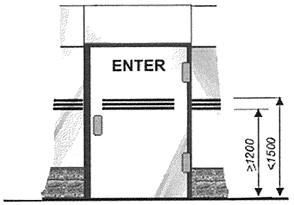 Рис.1. Варіанти маркування дверей и дверных прорізів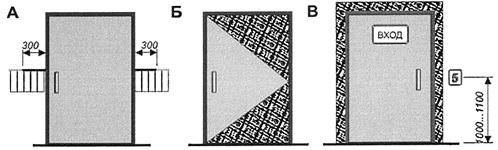 А - зміна фактури та кольору полоси ориєнтування перед дверным прорізом; 
Б – вказівка про напрямок відчинення дверей; 
В - виделення контрастної фактурної полосою дверного прорізуРис.2. Приклади розміщення маркування и оглядових панелей на вхідних дверяхТипи ріфлення тактильно-контрастних покажчиків 
для різних видів технологіи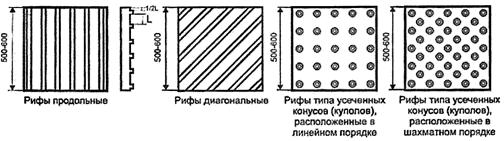 Ріфи продольні		Ріфи діагональні		Ріфи типу усічених 		Ріфи типу усічених							конусів(куполів)		конусів(куполів)							розташованих в		розташованих в							лінейному порядку	шахматному порядкуРис.3. Типи ріфлення тактильно-контрастних покажчиків 
для технології холодного пластику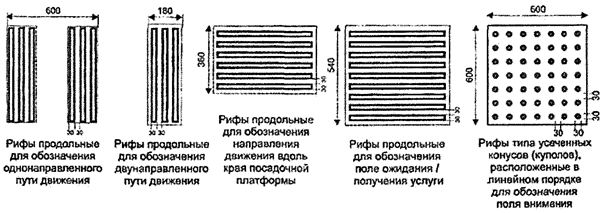 Ріфи продольні 	Ріфи продольні	   Ріфи продольні              Ріфи продольні 	         Ріфи типу усіченихдля позначення 	для позначення	  для позначення            для позначення	          конусів(куполів)однонапраленого  двунапраленого	 направленого                поле очікування	         розташованішляху руху		шляху руху	 руху вздовж крайки  отримання послуги	       лінейному порядку					посадкової платформи			        для позначення											   поля увагиРис.4. Застосування тактильно-контрастних показчиків на прикладе технології холодного пластикуДОДАТОК Г(довідковий)БІБЛІОГРАФІЯЖитловий кодекс України (проект) 2004Про затвердження плану заходів   щодо створення безперешкодного життєвого середовища  для осіб з обмеженими фізичними можливостями    та інших маломобільних груп населення   на 2009-2015 роки "Безбар'єрна Україна" Постанова Кабінету Міністрів України від 29 липня 2009 p., № 784.Конвенція про права осіб інвалідністю. Резолюція генеральної асамблеї ООН № 61/106, прийнята на шістдесят першій сесії ГА ООН 2006р. (Конвенція ратифікована Законом України) від 16 грудня 2009 p № 1767-ІVНормалі архітектурно-планувальних елементів житлових та громадських будинків з розрахунку їхнього використання інвалідами. Посібник з проектування /За ред. Куцевича В.В. К.: КиївЗНДІЕП, 2009Нормали планировочных элементов жилых и общественных зданий с учетом возможностей инвалидов. Пособие по проектированию, /Под ред. Куцевича В.В. -К.: КиївЗНДІЕП, 2009 (друге видання).Рекомендації з архітектурно-планувальних рішень нових типів будинків навчально-виховного  та лікувально-оздоровчого призначення для дітей-інвалідів, сиріт і дітей,  які  залишилися  без піклування батьків  (будинки дитини,  дитячі будинки,  школи-інтернати  загального  та спеціального типів), -К.: КиївЗНДІЕП, 1997Збірник наукових праць КиївЗНДІЕП. Перспективні напрямки проектування житлових та громадських будівель”. Спеціальний випуск „Фізкультурно-спортивні споруди, адаптовані для потреб інвалідів”, 2005Альбом технічних рішень обладнання елементами безперешкодного доступу людей з обмеженими фізичними можливостями до об’єктів житлово-комунального призначення, -К.: КиївЗНДІЕП, 2009Альбом технічних рішень обладнання елементами безперешкодного доступу людей з обмеженими фізичними можливостями до об’єктів житлово-комунального призначення. Посібник з проектування (друге видання). –
-К.: КиївЗНДІЕП, 2012(друге видання)Альбом технічних рішень щодо переобладнання житлових будинків з квартирами  для проживання осіб з інвалідністю. Посібник з проектування -К.: КиївЗНДІЕП, 2013 Альбом технічних рішень щодо архітектурного планування закладів тимчасового та постійного перебування для інвалідів з розумовою відсталістю.
 -К.: КиївЗНДІЕП, 2015  НАПБ 0.5.012-91 Технологічна інструкція "Порядок улаштування, монтаж засобів системи оповіщення про пожежу" (И 220-08-91) НАПБ Б.01.007-2004 Правила облаштування та застосування ліфтів для транспортування пожежних підрозділів у будинках та спорудах НАПБ Б.07.005-86 (ОНТП 24-86) Определение категорий помещений по взрывопожарной и пожарной безопасности (Визначення категорій приміщень за вибухопожежною та пожежною безпекою) ВСН 60-89/Госкомархитектуры. Устройства связи, сигнализации и диспетчеризации инженерного оборудования жилых и общественных зданий. Нормы проектирования (Улаштування зв'язку, сигналізації та диспетчеризації інженерного обладнання житлових і громадянських будинків. Норми проектування). Единые санитарные нормы и правила предприятий (производственных объединений), цехов и участков, которые предназначены для использования труда инвалидов и пенсионеров по старости (Єдині санітарні норми та правила підприємств (виробничих об'єднань) цехів та ділянок, які призначені для використання праці інвалідів і пенсіонерів за старістю.Ключові слова: маломобільні групи населення , цивільні  будинків та споруди, робочі місця інвалідів, особи з інвалідністю, особи з порушенням слуху, особи з порушенням зору, крісла колісні, пандуси, підомники, комунікаційні простори, доступні для МГН будівлі і споруди, візуальні засоби інформації, тактильний, тактильний наземний, підлоговий покажчик, смуга руху, пожсежобезпечна зона, система засобів інформації (інформаційні засоби), тифлотехнічні засоби, шрифт Брайля, піктограма, текстофон, катафоти, горизонтальні комунікаціїПЕРЕДМОВА1 РОЗРОБЛЕНО: Публічне акціонерне товариство «Український зональний науково-дослідний і проектний інститут по цивільному будівництву»РОЗРОБНИКИ:  В.Куцевич, д-р архіт.  Б.Губов; І.Чернядьєва, (відповідальний виконавець)За участю: Державна установа «Інститут громадського здоров'я ім. О.М.Марзєєва НАМН України» ( В.Акіменко, д-р мед. наук; проф.; В.Думанський, 
д-р мед. наук, В.Махнюк, д-р мед. наук; О.Михіна, канд. біол. наук.; Г.Очеретяна, П.Семашко, д-р мед. наук; А.Яригін, канд. біол. наук; Н.Стеблій,  канд. біол. наук.); Український науково-дослідний інститут цивільного захисту (В.Ніжник, канд. техн. наук; 
Р. Уханський, канд. техн. наук.; Я.Балло); Громадська спілка «Пожежна та техногенна безпека у будівництві» ТК 104 «Ліфти, ескалатори та пасажирські конвеєри» (В.Величко); Національна асамблея людей з інвалідністю України(В. Сушкевич, Я. Грибальський)2 ВНЕСЕНО: Департамент з питань проектування об'єктів будівництва, технічного регулювання та науково-технічного розвитку Міністерства регіонального розвитку, будівництва та житлово-комунального господарства України3 ПОГОДЖЕНО: Міністерство охорони здоров’я України лист №       від      Державна служба України з надзвичайних ситуацій лист №     від          4 ЗАТВЕРДЖЕНО: Наказ Міністерства регіонального розвитку, будівництва та житлово-комунального господарства України від №    від         НАБРАННЯ ЧИННОСТІ:5  НА ЗАМІНУ: ДБН В.2.2-17-2006Будинки і спорудиДоступність будинків і споруд для маломобільних груп населення Building and strukchesAccessibility of buildings for people with limited mobilityДБН В.2.2-17:20ХХНа заміну ДБН В.2.2-17:2006№ п/пПризначення покажчикаФорма і розміри покажчикаФорма рифленняМісце розташування1Увага, підземний перехідСмуга завширшки 500 мм або 600 мм і завдовжки, що дорівнює ширині переходу, яка викладена на тротуарі перед початком переходуІз конусоподібним рифа-
ми (рис.2)На відстані 
800 мм  від крайки першої сходинки2Увага, наземний перехідСмуга завширшки 500 мм або 600 мм і завдовжки, що дорівнює ширині переходу, яка викладена на тротуарі перед початком переходуІз поздовжнім рифами (рис.1)На відстані 
800 мм  від крайки проїзної частини3Увага, наземний перехід під кутом 90 ºСмуга завширшки 500 мм або 600 мм і завдовжки, що дорівнює ширині переходу, яка викладена на тротуарі з двох боків перед поворотом на перехідІз рифами, розташованими по діагоналі (рис.4)На відстані 
800 мм  від ліній,  що  є продовженням крайки  переходу4Увага,світлофорКвадрат, що викладений навколо щогли світлофора  і  який  скла дається із 4-х плит зі стороною плитки, що  дорівнює 500 × 500 мм Із квадратними рифами
 (рис.3)Навколо щогли світлофора
в обхват5Увага, 
перешкодаСмуга, викладена по контуру перешкоди,  завширшки 500 мм Із квадратними рифами (рис.3)На відстані 
800 мм  від перешкоди6Увага,
поворот ліворуч
(праворуч)Плита зі стороною квадрату, що дорівнює 500 мм × 500 ммІз рифами, розташованими по діагоналі (рис.4)На місці повороту7Направляючі доріжкиСмуга завширшки не менше 500 ммІз поздовжніми рифами (рис.1)На транзитних ділянках між перешкодами№ п/пПризначення покажчикаРозміри покажчикаФорма рифленняМісце розташування1Увага,
крайня сходинка сходового маршуСмуга по ширині і довжині сходинкиІз конусоподібними рифами (рис.2)На відстані 
600 мм  від крайки крайньої сходинки2Направляючі доріжкиСмуга завширшки не менше 500 ммІз поздовжніми рифами (рис.1)Вздовж стіни на відстані не більше 1000 мм від стіни3Увага,
перешкодаСмуга, викладена по контуру перешкоди завширшки 300 ммІз квадратними рифами (рис.3)На відстані 
600 мм  від перешкоди4Увага,
поворот ліворуч
(праворуч)Плита зі стороною квадрату, що дорівнює 500 мм × 500 ммІз рифами, розташованими по діагоналі (рис.4)На місці поворотуНайменування санітарно-побутових приміщень громадських і виробничих будинківРозміри в плані (у чистоті) не менше, мКабіни душових: закриті відкриті і з наскрізним проходом; кабіни напівдушів1,8x1,8 1,2x0,9Кабіни особистої гігієни жінок1,8×2,6Кабіни туалетів1,8× 1,65Лави в гардеробних0,6×0,8Шафи в гардеробних для вуличного і домашнього одягу0,4×0,5Групи 
мобільностіЗагальні характеристики
 людей груп мобільностіСередня площа 
горизонтальної проекції людей , f, м2М1Люди, що не мають обмежень щодо мобільності, у тому числі з дефектами слуху0,1М2Немічні люди, мобільність яких знижена через старіння організму (інваліди по старості); інваліди на протезах; інваліди з порушенням зору, що користуються білою тростиною; люди з психічними  відхиленнями0,2МЗІнваліди, що використовують при русі додаткові опори (милиці, ціпки)0,3М4Інваліди, що пересуваються на кріслах колісних, що приводяться  в  рух  вручну0,96Групи 
мобільностіЗначення 
параметрівВеличина параметрів по видах шляху ( j )Величина параметрів по видах шляху ( j )Величина параметрів по видах шляху ( j )Величина параметрів по видах шляху ( j )Величина параметрів по видах шляху ( j )Групи 
мобільностіЗначення 
параметрівгоризонтальнийсходи внизсходи 
нагорупандус унизпандус 
нагоруМ1V0jD0jaj1000,0510,2951000,0890,400600,0670,3051150,1710,399800,1070,399М2V0jD0jaj300,1350,335300,1390,346200,1260,348450,1710,438250,1460,384М3V0jD0jaj700,1020,350200,2080,454250,1200,3471050,1220,416550,1360,446М4V0jD0jaj600,1350,400------1150,1460,424400,1500,420Директор ПАТ «КиївЗНДІЕП»О. ГостищевЗаст. директора ПАТ «КиївЗНДІЕП» з наукової діяльності, керівник науково-дослідного архітектурного центру, науковий керівник, д-р. архіт., професор
В.КуцевичЗаст. керівника НДАЦБ. ГубовВідповідальний виконавець,  ст. науковий співробітникІ.Чернядьєва